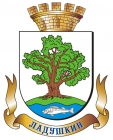 Инвестиционная стратегиямуниципального образования«Ладушкинский городской округ»на период до 2030 годаОГЛАВЛЕНИЕИсходные предпосылки,                                                                                                          цель и задачи Инвестиционной стратегииИнвестиционная стратегия муниципального образования «Ладушкинский городской округ» Калининградской области до 2030 года (далее – Инвестиционная стратегия) представляет собой плановый документ, определяющий долгосрочные цели и ожидаемые результаты деятельности органов местного самоуправления совместно с предпринимательским сообществом и жителями городского округа по созданию благоприятного инвестиционного климата на его территории.Настоящая стратегия является основным руководящим документом, определяющим принципы и механизмы реализации инвестиционной политики в Ладушкинском городском округе. Инвестиционная стратегия разработана на основании положений Стратегии социально-экономического развития Калининградской области на период до 2030 года и основывается на ключевых нормативно-правовых актах и документах стратегического характера  Федеральном законе «О стратегическом планировании в Российской Федерации» от 28.06.2014 N 172-ФЗ; Указе Президента РФ от 28 апреля 2008 г. № 607«Об оценке эффективности деятельности органов местного самоуправления городских округов и муниципальных районов»; Указе Президента РФ № 204 от 7 мая 2018 года «О национальных целях и стратегических задачах развития Российской Федерации на период до 2024 года»; Законе Калининградской области от 25 ноября 2015 года N 475 «Об организации стратегического планирования в Калининградской области», а также Законе Калининградской области от 02 июля 2018 года N 193 «Об инвестиционной деятельности в Калининградской области».В Инвестиционной стратегии учтено решение задач, поставленных Президентом Российской Федерации в своих ежегодных посланиях Федеральному Собранию Российской Федерации и Губернатором Калининградской области Калининградской областной Думе, а также Поручение Губернатора Калининградской области от 19.02.18 № 26/пр «Об основных направлениях деятельности Губернатора и Правительства Калининградской области на период 2018 – 2022 годов».Целью Инвестиционной стратегии является активизация и стимулирование инвестиционного процесса на территории Ладушкинского городского округа, содействие привлечению и эффективному использованию инвестиционных ресурсов для решения проблем устойчивого социально-экономического развития муниципалитета, и, как следствие, повышение уровня жизни населения. Для достижения цели Инвестиционной стратегии были определены следующие задачи:Развитие приоритетных отраслей муниципального образования, малого и среднего предпринимательства;Обеспечение инвесторов доступной инфраструктурой, необходимой для осуществления инвестиционных проектов;Привлечение новых источников инвестирования, в том числе в форме прямых долгосрочных инвестиционных вложений;Совершенствование системы льгот и муниципальной поддержки инвестиционной деятельности;Повышение эффективности взаимодействия органов местного самоуправления с предпринимательским сообществом, в том числе за счет минимизации административных барьеров, возникающих при реализации инвестиционных проектов;Позиционирование Ладушкинского городского округа как привлекательного для инвесторов муниципального образования, формирование и продвижение его положительного инвестиционного имиджа;Создание коммуникационной платформы для успешного продвижения и реализации инвестиционных проектов.Для реализации указанных целей и задач Инвестиционной стратегией предусмотрено создание прямых мер и механизмов направления инвестиций на реализацию приоритетов местной социально-экономической политики, а также косвенных мер, ориентированных на решение общих задач по активизации инвестиционной деятельности в муниципальном образовании, которые осуществляются с помощью координации и взаимодействия усилий государства, местного самоуправления и хозяйствующих субъектов. Реализация Стратегии будет осуществляться в два этапа:I этап – 2020–2025 годы;II этап – 2026–2030 годы.План мероприятий, направленных на достижение целей Инвестиционной стратегии Ладушкинского городского округа на период до 2030 года, представлен в Приложении №1, целевые показатели Инвестиционной стратегии, отражающие основные результаты реализации мероприятий – в приложении 3.2. Анализ инвестиционного потенциала, факторов                                                   инвестиционной привлекательности и доступных ресурсов                                Ладушкинского городского округаЛадушкинский городской округ образован в качестве муниципального образования в 2004 году. В состав округа входят город Ладушкин, поселки Ульяновка и Ладыгино, а также окружающие территории. Общая площадь составляет 28,2 кв. километра.Территория и природно-сырьевой потенциалОкруг расположен в юго-западной части Калининградской области. На северо-востоке он граничит с Гурьевским городским округом, на востоке и юге – с Багратионовским, на западе омывается водами Калининградского (Вислинского) залива. Ладушкинский городской округ обладает выгодным географическим положением, что обусловлено следующими факторами. Во-первых, он находится между областным центром и границей с Польшей, причем в непосредственной близости и от первого, и от второго Расстояние от Ладушкина до Калининграда составляет 28 км, до пограничного перехода с Польшей (г. Мамоново) – 21,5 км, до аэропорта «Храброво» - 45 км. Во-вторых, расположен на берегу Калининградского залива. Основные составляющие природно-климатического потенциала являются благоприятными для проживания и отдыха населения, а также для ведения хозяйственной деятельности – умеренно-морской климат, равнинный ландшафт, наличие лесных массивов и водных объектов.Рис. 1. Структура земель Ладушкинского городского округапо видам хозяйственного использования, %Дифференциация хозяйственного использования земель округа является незначительной. Большую часть территории (1477 га из 2818) занимают земли лесного фонда, земли населенных пунктов (в основном г. Ладушкин) составляют 885 га, земли запаса – 427 га. На земли особо охраняемых территорий и объектов приходится 20 га. Земли промышленности, энергетики, транспорта и пр. занимают незначительную часть территории - всего 9 га.В непосредственной близости от Ладушкина находятся следующие месторождения и проявления полезных ископаемых: нефтяное месторождение «Ладушкинское»; месторождения торфа «Ладушкино I» и «Ладушкино II»; месторождение пресных подземных вод «Ладушкинское»; проявления калийно-магниевых солей «Ладушкинское» и янтаря «Ладушкинское»; на глубине 1000-1200 метров залегает пласт каменной соли мощностью до 210 м. Ладушкинское проявление калийно-магниевых солей наряду с Первомайским и Нивенским относится к наиболее продуктивной в отношении калиеносности Мамоновской субрегиональной впадине. На долю этих проявлений приходится около 70% всех прогнозных ресурсов калийно-магниевых солей региона. В период до 2030 года промышленное освоение указанных месторождений не представляется целесообразным. Оценка запасов полезных ископаемых в проявлениях требует проведения дополнительных геологоразведочных работ.  Население и трудовые ресурсыВ городском округе г. Ладушкин по состоянию на 1 января 2019 г. проживало 3960 человек, из них непосредственно в городе 3908 человек. Это менее одного процента (0,4%) от общей численности населения Калининградской области. Из общей численности населения округа 98% составляют жители города Ладушкин.До 2015 г. население округа медленными темпами увеличивалось (в среднем на 1,5% в год), но с 2016 г. стало сокращаться со скоростью 1,2% в год. Таким образом, по сравнению с 2015 г. (максимальная численность населения за период 2011-2018 гг.) число жителей городского округа сократилось на 4,5%, или на 189 человек.Рис. 2. Динамика численности населения Ладушкинского городского округаУменьшение численности населения происходит вследствие миграционного оттока и естественной убыли населения. С 2017 года количество выбывших их городского округа превышает количество прибывших в него на постоянное место жительства из-за недостаточного количества рабочих мест и низкого уровня заработной платы - в 2018 году по данному показателю округа занимал 19 место среди муниципальных образований региона. Естественная убыль населения происходит в результате взаимного усиления двух отрицательных тенденций – снижения рождаемости и роста смертности, основными причинами которой являются сердечно-сосудистые заболевания (30%) и онкология (12%).В структуре населения округа по возрасту также наблюдаются негативные изменения. Доля населения в трудоспособном возрасте сократилась с 61% в 2011 г. до 54% в 2018 г. При этом доля населения старше трудоспособного возраста выросла за этот же период с 23% до 28%. Как положительный факт в демографической ситуации округа можно оценивать увеличение доли населения моложе трудоспособного населения с 16% до 18%. При этом прирост населения в данной возрастной группе за период с 2011 по 2018 годы составил 16% (с 622 по 724 человека). Однако в целом динамика населения по возрастным группам соответствует общей динамике численности Ладушкинского городского округа за рассматриваемый период.Рис. 3. Структура населения Ладушкинского городского округа по возрасту, %Общая нагрузка на трудоспособное население выросла и в 2018 г. составила 844 человека старше и младше трудоспособного населения на 1000 жителей округа в трудоспособном возрасте (в 2015 г. этот же показатель был 638 чел. на 1000 трудоспособного населения). Структура населения в трудоспособном возрасте по полу существенных изменений не претерпела - на конец 2018 г. доля трудоспособных мужчин составила 53%, женщин - 47%.Изменение численности населения происходит в основном за счет миграции. При этом в 2018 г. 37% миграционных потоков приходилось на внутрирегиональную миграцию и 22% - на межрегиональную. Из общего потока мигрантов 69% - люди в трудоспособном возрасте.Таким образом, основными и устойчивыми демографическими тенденциями в Ладушкинском городском округе начиная с 2015 г. являются: превышение смертности над рождаемостью; сокращение миграционного прироста населения; сокращение доли трудоспособного населения.Рис. 4. Показатели движения населенияЛадушкинского городского округа на 1000 населенияВ 2018 г. в организациях, зарегистрированных в Ладушкинском городском округе, работало 349 человек (без учета субъектов малого предпринимательства), что на 10% меньше, чем в 2017 г. По отношению к общей численности населения в трудоспособном возрасте это составляет лишь 16%. По числу рабочих мест Ладушкинский городской округ находится на последнем месте среди муниципальных образований Калининградской области.Основная часть занятых приходится на социальную сферу - образование, здравоохранение и социальные услуги. В общей сложности 36% из общего числа занятых -  работники организаций муниципальной формы собственности. Основным работодателем из группы «Прочие» является ООО «Агропродукт», на котором работает 78 человек.Если скорректировать численность занятых с учетом оценок Федеральной службы государственной статистики по Калининградской области на средний процент занятых на малых и средних предприятиях (33,8% от общей среднесписочной численности работников всех предприятий и организаций), то показатель числа занятых на территории округа увеличится на 118 чел., а доля занятых в общей численности трудоспособного населения составит 22%.По экспертным оценкам большинство жителей округа в трудоспособном возрасте либо находят работу в г. Калининграде (с учетом территориальной близости областного центра), либо занимаются предпринимательской деятельностью без регистрации. В этом случае улучшению ситуации на рынке труда должно способствовать распространение такой формы предпринимательской активности, как самозанятые.  Рис. 5. Изменение структуры занятых в Ладушкинском городском округепо сферам деятельностиПо уровню оплаты труда в 2018 г. Ладушкинский городской округ входил в пятерку субъектов с самой низкой средней заработной платой и занимал 20 место среди муниципальных образований региона.В период с 2010 по 2018 год среднемесячная номинальная начисленная заработная плата в Ладушкинском городском округе ежегодно увеличивалась, причем темпы ее роста существенно различались. Минимальными они были в 2016 и 2018 гг. – 2,0% и 2,7% соответственно, максимальными – в 2011 г. (26,6%). В отдельные годы в анализируемом периоде рост заработной платы опережал уровень инфляции, в другие отставал от нее, наиболее существенно – в 2015 г., когда прирост заработной платы составил 4,8%, а инфляция -12,9%. В 2018 году прирост номинальной начисленной заработной платы был на 1,57% меньше уровня инфляции.Таблица 1Динамика среднемесячной номинальной начисленной заработной платыв Ладушкинском городском округе(без учета субъектов малого предпринимательства)Производственные ресурсыОбщее количество субъектов хозяйственной деятельности Ладушкинского городского округа, учтённых в территориальном разделе Статистического регистра по Калининградской области (без индивидуальных предпринимателей), в течение последних семи лет находится в диапазоне 95-125 единиц. Рис. 6. Количество субъектов хозяйственной деятельности,зарегистрированных в Ладушкинском городском округе, ед.На начало 2018 года Ладушкинский городской округ с показателем 124 субъекта хозяйственной деятельности занимал последнее место среди муниципальных образований региона, что обусловлено самой низкой численностью населения. По количеству учтенных субъектов хозяйственной деятельности на 1 000 человек постоянного населения (30,8 хозяйствующих субъектов на 1000 жителей) округ занимал 10 место, обогнав более половины муниципальных образований Калининградской области.Среди действующих предприятий (без учета предприятий сферы торговли и индивидуальных предпринимателей) наибольший удельный вес по количеству организаций в Ладушкинском городском округе в 2018 году приходился на транспортные предприятия (29%). На втором месте – строительные предприятия (19%). В округе, помимо этого, действуют предприятия в сфере производства продуктов питания и одежды, складирования, растениеводства и пр.Рис. 7. Отраслевая структура действующих в Ладушкинском городском округе предприятийв 2018 году (по количеству предприятий)По доле в выручке безусловным лидером в отраслевой структуре субъектов хозяйственной деятельности в Ладушкинском городском округе является производство продуктов питания – 56% в совокупном объеме выручки, на втором месте – услуги по хранению и складированию (18%), на третьем – транспортные услуги (13%).Рис. 8. Отраслевая структура действующих в Ладушкинском городском округе предприятийв 2018 году (по объему выручки)По показателю отгрузки товаров собственного производства, выполненным работам и услугам в 2018 году (без учета субъектов малого предпринимательства) Ладушкинский городской округ занимал 22 место с показателем 329 млн руб. или 0,05% от общего объема по Калининградской области. У ближайшего из всех остальных муниципальных образований - Нестеровского городского округа - данный показатель составляет 550 млн руб. в год (0,1%) в 1,7 раза больше, чем в Ладушкинском. Если же учесть соотношение населения муниципальных образований и рассчитать показатель отгрузки товаров собственного производства, выполненных работ и услуг на 1 000 человек жителей, то округ займет 16 место (83,1 млн руб.). Ведущими предприятиями Ладушкинского городского округа являются ООО «Агропродукт», ООО «Метронекс», ЗАО «Ладушкинское» и ООО «Балт-Иней».ООО «Агропродукт», зарегистрированное в 1998 году, с 2000 года производит томатные соусы и кетчупы, песто, горчицу и другие подобные продукты. Предприятие является бюджетообразующим. В 2018 году объем его выручки составил 276,3 млн рублей, прибыль от основной деятельности – 4,2 млн рублей. Производимая под торговыми марками «Калининградский», «Славянский дар», «Кухня №1», продукция предприятия неоднократно отмечалась дипломами и другими подтверждающими высокое качество наградами, в том числе бронзовыми медалями международного конкурса Министерства сельского хозяйства РФ «ПРОДЭКСПО».ООО «Метронекс» занято в сфере логистики – его основным видом деятельности является складирование и хранение. В 2018 году предприятие выполнило работ на 59,4 млн рублей, прибыль составила 11,5 млн рублей. Основным видом деятельности ЗАО «Ладушкинское», действующего с 1998 года, является хранение и складирование замороженных и охлажденных грузов. Объем выручки за 2017 год составил 45,7 млн рублей, прибыль от основной деятельности – 3,2 млн рублей. Среднесписочная численность сотрудников в 2018 году составила 43 человека. Предприятие демонстрирует устойчивую тенденцию роста выручки и достаточно хорошие показатели финансовой надежности и деловой активности.ООО «Балт-Иней» занимается заморозкой рыбной продукции. Ы 2018 году выручка данного предприятия достигла 44,9 млн рублей, прибыль от основной деятельности составила 1,8 млн рублей.Таблица 2Рейтинг наиболее крупных предприятий Ладушкинского городского округапо объему выручки от реализацииПо состоянию на начало 2018 г. в Ладушкинском городском округе в основной капитал из муниципального бюджета было инвестировано 1 408 тыс. рублей, что является рекордной суммой за три года, начиная с 2016. Кроме того, на начало 2018 года в основной капитал было инвестировано 3 783 тыс. рублей организациями, непосредственно находящимися на территории муниципального образования (не считая субъектов малого предпринимательства), и 2 996 тыс. рублей - в основной капитал организаций муниципальной формы собственности.Рис. 9. Инвестиции в основной капитал организаций Ладушкинского городского округаза 5 лет (без субъектов малого предпринимательства), тыс. руб.Таким образом, имеет место заметная волатильность в показателях. Инвестиции в основной капитал за счет средств муниципального бюджета по сравнению с другими двумя показателями составляют незначительную долю, но за год показатель смог выправиться (с 550 тыс. до 1408 тыс. рублей, что на 167 тыс. больше, чем в 2016 г.). Однако по сравнению с базисным годом произошло снижение в 8,7 раза.К негативным изменениям можно отнести и уменьшение инвестиций в основной капитал частными организациями, а также организациями муниципальной формы собственности. По инвестициям частных предприятий произошло сокращение почти в 8 раз (с 29 980 тыс. рублей до 3 783 тыс. рублей), что привело к минимальному значению данного показателя за 5 лет (конечный показатель в 5,3 раза меньше базисного года). Самым успешным годом по данному показателю был 2015, когда инвестиции достигли 54 633 тыс. рублей. Кроме того, негативная тенденция наблюдается и в отношении инвестиций в предприятия муниципальные формы собственности – в 2018 году они были минимальны (инвестиции снизились в 1,8 раз по сравнению с предшествующим годом и в 2,4 раза по сравнению с 2014. По показателю объема инвестиций в основной капитал на 1 жителя в 2018 году Ладушкинский городской округ находился на 22 месте среди муниципальных образований Калининградской области - 220 тыс. руб.  Малое и среднее предпринимательствоСогласно данным последнего сплошного наблюдения за деятельностью субъектов малого и среднего предпринимательства (СМСП) в 2015 году в Ладушкинском городском округе было зарегистрировано 163 средних и малых предприятия, в том числе 100 индивидуальных предпринимателей и 63 организации – юридических лица. Из них действовало чуть менее половины - 76 предприятий.На 1 000 человек постоянного населения в Ладушкинском городском округе приходилось 19 действующих субъектов малого и среднего предпринимательства (СМСП). По сравнению с результатами предыдущего сплошного наблюдения (17 предприятий) данный показатель незначительно увеличился, при этом рейтинг округа при сравнении с остальными муниципальными образованиями Калининградской области не изменился.  Относительные показатели (количество действующих СМСП, рабочих мест СМСП и выручка СМСП на 1 человек постоянного населения) Ладушкинского городского округа значительно ниже среднего по региону уровню, что свидетельствует о сравнительно низком уровне развития малого и среднего предпринимательства в данном муниципальном образовании. Таблица 3Основные показатели деятельности малых и средних предприятий по итогам сплошного наблюдения в 2015 г. По количеству замещенных рабочих мест на 1 000 человек постоянного населения (22 рабочих места) Ладушкинский городской округ делит последнее место с Багратионовским и Озерским городскими округами. По показателю выручки от реализации СМСП (22,2 млн руб.) его место в рейтинге на две позиции выше.   Доля среднесписочной численности работников малых и средних предприятий в среднесписочной численности работников всех предприятий и организаций (без учета внешних совместителей) в округе сравнительно высока - 42,3%.Основным видом деятельности СМСП является оптовая и розничная торговля (48,5%), на втором месте – транспорт и связь, а также строительство (по 10,4%). Доля малых и средних предприятий, занятых в сфере обрабатывающего производства, невелика – всего 8,6%. Почти столько же (7,4%) занимается операциями с недвижимым имуществом, арендой и предоставлением услуг.Рис 10. Отраслевая структура малого и среднего предпринимательства в Ладушкинском городском округеИнфраструктурный потенциалНаиболее развитой составляющей инфраструктурного потенциала Ладушкинского городского округа является его транспортная инфраструктура. По территории округа проходит ответвление трансъевропейского транспортного коридора №1-А «Рига – Калининград – Гданьск» маршрута №1 «Хельсинки – Таллинн – Рига – Каунас – Варшава» («Виа Балтика»), соединяющего все прибрежные города стран Прибалтики. В состав данного маршрута входит одна из основных трасс области «Калининград – Мамоново-II (пос. Новоселово) – граница Республики Польша». По данному направлению осуществляются транспортные связи с Польшей, Германией и другими европейскими странами. В Ладушкинском городском округе сравнительно хорошо развита и внутренняя сеть автомобильных дорог. Общая протяженность автодорог общего пользования местного значения составляет 25,5 км, из них 48% – автодороги с твердым покрытием. По их плотности округ занимает девятое место среди муниципальных образований региона. При этом в последние годы произошло значительное ухудшение качества автодорог местного значения. В 2018 году 86,67% из них не отвечали нормативным требованиям, что является одним из самых низких показателей в Калининградской области.Имеющим большое значение элементом транспортной инфраструктуры Ладушкинского городского округа является железнодорожное сообщение. Через территорию округа проходит железнодорожная линия, связывающая Калининградскую область с европейскими странами. Важной особенностью данной линии является наличие не только широкой, но и узкой («европейской») колеи, перевозки по которой осуществляются от пограничного железнодорожного перехода «Бранево – Мамоново» до Калининграда.Инженерная инфраструктура округа (тепловые сети, канализация, система водоснабжения) имеет высокую степень износа.   Таблица 4Инженерная инфраструктура Ладушкинского городского округа Водоснабжение базируется на использовании подземных вод. В связи с большим территориальным разбросом артезианских скважин и невозможностью строительства централизованной станции обезжелезивания необходимо устройство локальных станций обезжелезивания и бактерицидных установок на водозаборах. Сети хозяйственно-питьевого водопровода, как правило, трассируются в границах красных линий инженерно-транспортной инфраструктуры. Существует централизованная система водоотведения, однако большая часть населения им не обеспечена. Сети дождевой канализации на территории городского округа отсутствуют.Положительными факторами для инвестиционного развития округа является возможность газифицирования нового строительства и наличие резервных мощностей электроэнергии для подключения новых предприятий.Таблица 5Резервные мощности инженерной инфраструктурыЛадушкинского городского округа Общая площадь жилых помещений в Ладушкинском городском округе на начало 2018 года составляла 88,1 тыс. кв. м, в том числе за 2017 год было введено в эксплуатацию 541 кв. м общей площади жилых домов. При этом многие здания г. Ладушкин - довоенной постройки и имеют высокий процент физического износа, вследствие чего подлежат реконструкции. Слабо развито инженерно-техническое обеспечение застройки. Многие дома не канализованы. В последние годы строительство новых объектов жилого фонда в округе ведется за счет частных средств. Состояние основного жилищного фонда муниципального образования характеризуется высокой степенью изношенности. Общая площадь жилых помещений, приходящаяся в среднем на одного жителя в 2018 г. в Ладушкине (22,2 кв. м) ниже среднего по региону (28,2 кв. м).Таблица 6Характеристика жилищного хозяйства Ладушкинского городского округа Инфраструктура розничной торговли в Ладушкинском городском округе развита сравнительно слабо.  По состоянию на конец 2018 г. в округе было зарегистрировано четыре специализированных и пять неспециализированных продовольственных магазинов, а также пять специализированных непродовольственных магазинов. Большинство торговых точек розничной торговли представлено палатками, однако основной товарооборот приходится на два супермаркета торговой сети «Виктория». Общественное питание характеризуется низким уровнем конкуренции – в округе зарегистрировано всего пять объектов общественного питания различных форматов.Инфраструктура здравоохранения представлена лечебно-профилактическим учреждением «Ладушкинская городская больница», дневной стационар которой рассчитан на 25 пациенто-мест, и Калининградским областным реабилитационным центром для инвалидов «Новые горизонты». Образовательная инфраструктура включает детский сад, среднюю общеобразовательную школу и учреждение дополнительного образования «Детская школа искусств». Культурно-бытовая инфраструктура развита сравнительно слабо. Ее главным объектом является Ладушкинский городской центр культуры, досуга и спорта. Кроме того, в городском округе функционируют 13 небольших специализированных объектов бытового обслуживания населения (фотоателье, парикмахерская и т.п.). Значительная доля бытовых услуг не институализирована и оказывается с выездом к заказчику. Финансовые ресурсыВ абсолютном выражении бюджет Ладушкинского городского округа и в 2017, и в 2018 году как по доходам, так и по расходам занимал последнее место среди муниципальных образований Калининградской области, составляя около 0,3% общей суммы бюджета всех муниципальных образований региона. При этом бюджет Ладушкинского городского округа является дефицитным – в 2017 г. расходы бюджета превышали доходы на 0,3 млн руб. (или на 3,5%), а в 2018 г.  – на 1,8 млн руб. (на 1,7%). То есть в абсолютном значении дефицит вырос, но в относительном сократился, что можно охарактеризовать положительно.Таблица 7Основные параметры бюджета Ладушкинского городского округа в 2017-2018 гг.в сравнении с бюджетами других муниципальных образований В 2018 году доходы местного бюджета составили 103191 тысяч рублей, когда на расходы приходится 105000 тысяч рублей (дефицит составляет 1809 тысяч рублей, или 1,7%).Рост доходов бюджета напрямую связан с ростом безвозмездных поступлений из других бюджетов Российской Федерации.Основные показатели собственного дохода бюджета имеют негативную тенденцию сокращаться в своих значениях (так, на 2014 год совокупная сумма всех основных показателей составляла чуть больше 30000 тысяч рублей, когда на 2018 год приходится 20000 тысяч рублей). Таким образом, на 2018 год сумма сократилась в 1,5 раза, опираясь на базисный год. Если судить по цепному приросту, то ежегодно существует отрицательный тренд прироста.Рис. 11. Зависимость доходов местного бюджета Ладушкинского городского округаот безвозмездных поступленийТаким образом, при существенном падении собственного дохода бюджета Ладушкинский район все больше становится зависим от безвозмездных поступлений. Также любой рост доходов местного бюджета напрямую связан с количеством средств, которые предоставляются из других бюджетов бюджетной системы Российской Федерации.Рис. 12. Основные показатели собственного дохода бюджетаНа 2018 год приходится 105 млн рублей расходов местного бюджета, что является рекордной суммой за последние 5 лет. В целом с 2014 по 2017 г. расходы колебались незначительно, однако в 2018 году они выросли на 21,6% по сравнению с предыдущим годом, и на 29,3% по сравнению с 2014 г.Основной удельный вес в расходах местного бюджета составляют расходы на образование, на втором месте -  жилищно-коммунальное хозяйство и расходы на общегосударственные вопросы.Рис. 13. Расходы бюджета Ладушкинского городского округаРекреационно-туристический потенциалЛадушкинский городской округ обладает очень высоким рекреационно-туристическим потенциалом, что подтверждается результатами проведенного в БФУ им. И. Канта исследования, согласно которому он разделил с Зеленоградским городским округом третье место в рейтинге муниципальных образований Калининградской области, уступая лишь городу Калининграду и Светлогорскому городскому округу. Столь высокая оценка туристических и рекреационных ресурсов обусловлена тем, что Ладушкинский городской округ одновременно расположен и в прибрежной зоне, и в рекреационной зоне региона, которую условно можно назвать «Историческое наследие». В самом округе отсутствуют объекты культурного наследия не только федерального, но и регионального значения, однако в непосредственной близости от него сосредоточено большинство памятников истории и культуры, объекты туристической инфраструктуры, а территория округа расположена в центре главных транспортных путей, соединяющих Калининградскую область как с Россией, так и с зарубежными странами.Главной достопримечательностью Ладушкинского городского округа является памятник живой природы регионального значения – уникальный 800-летний дуб, старейшее дерево Калининградской области - символ города Ладушкина (изображение дуба помещено на герб города). В 2009 году ему был установлен памятник «Древо жизни».На территории округа находятся также следующие объекты культурного наследия:мемориальный комплекс на братской могиле времен Великой Отечественной войны (захоронено более 1,7 тыс. советских воинов), объект культурного наследия муниципального значения;памятник Герою Советского Союза гвардии лейтенанту Ладушкину И. М., объект культурного наследия муниципального значения;ряд сохранившихся старинных зданий, в том числе построенное в начале XX века и до сих пор использующееся по прямому назначению здание Императорского почтамта; здание железнодорожного вокзала, построенное в 1894 году; католическая кирха 1938 года;Храм Великомученика Димитрия Солунского (освящен митрополитом Смоленским и Калининградским Кириллом 8 июня 2003 года) - деревянное рубленое строение своеобразной архитектуры, изготовленное в Минске.Обладающий значительным туристским потенциалом замок Бальга XI-XIII вв. (памятник археологии федерального значения) расположен всего в 10 км юго-западнее Ладушкина. Туристов может привлечь также тот факт, что поселение, которые ныне является городом Ладушкиным, было основано в 1314 году и относилось к исторической области древней Пруссии Вармии.Основными элементами рекреационно-туристического потенциала округа являются лечебно-курортная и оздоровительно-спортивная рекреация, маршрутный и водный туризм, познавательная рекреация.Предпосылки лечебно-курортной рекреации – умеренно-морской климат, наличие лесных массивов и побережья залива, отсутствие экологических проблем, связанных с загрязнением воздушной и водной среды.Оздоровительная и спортивная рекреация может включать пляжно-купальный отдых; разнообразные рекреационные занятия, связанные с отдыхом у воды и на воде; прогулочный и промыслово-прогулочный отдых (прогулки на воздухе, осмотр пейзажей, сбор грибов, ягод и т.д.).Маршрутный туризм возможен в форме как спортивного, так и оздоровительного. С учетом местных ландшафтных особенностей маршрутный туризм в Ладушкинском городском округе является равнинным и лесным, тесно связан с познавательным краеведческим туризмом. По характеру используемых способов передвижения может быть пешеходным, велосипедным, моторизованным и т.д. Водный туризм также возможен как прогулочный, так и спортивный. Эти виды туризма хорошо сочетаются с пляжно-купальным туризмом.Познавательная рекреация может являться составной частью большинства видов рекреационной деятельности. Однако возможны и сугубо познавательные рекреационные занятия, связанные с осмотром культурно-исторических памятников, достопримечательностей, ознакомлением с историей, этнографией, экономикой, культурой и природой региона и муниципального образования.Учитывая небольшую численность населения округа, внутренняя рекреация будет иметь минимальное значение. Местная (пригородная) и региональная также не могут рассматриваться как приоритетные, поскольку очень высока конкуренция со стороны других муниципальных образований Калининградской области, в первую очередь областного центра и городов-курортов. Потенциально наиболее привлекательным является привлечение туристско-рекреационных потоков из-за рубежа и из других регионов России, размещение в благоустроенных гостиницах, домах отдыха, туристических базах на территории округа и обеспечение трансфера к достопримечательностям в Калининграде и других муниципальных образованиях.  При этом важно обеспечить диверсификацию видов рекреации и туризма, чтобы избежать негативного влияния сезонности.Таким образом, Ладушкинский городской округ обладает значительным рекреационно-туристическим потенциалом, однако его реализация сдерживается дефицитом мест размещения.Стратегическим направлением развития туризма и рекреации в округе может быть создание мест размещения туристов (баз отдыха, пансионатов, туристических баз и пр.), которые смогут сочетать экологический туризм (непосредственная близость залива, лесная зона) с культурно-познавательным туризмом (близость большинства главных культурных и исторических достопримечательностей Калининградской области).Качество городской средыПо итогам оценки качества материальной городской среды и условий её формирования («Индекс качества городской среды»), проведенной в ноябре 2019 года Министерством строительства и жилищно-коммунального хозяйства РФ в рамках реализации национального проекта «Жилье и городская среда», город Ладушкин был отнесен к категории городов с неблагоприятной городской средой – было получено 144 балла из 360 возможных (максимальное значение по Калининградской области – 214 баллов).В рейтинге городов Калининградской области это ниже среднего значения, город Ладушкин уступает по качеству городской среды 18 городам и обгоняет только Краснознаменск, Полесск и Мамоново. Среди 44 малых городов России (население до 5 тысяч человек) Ладушкин по качеству городской среды занимает 23 место.Рис. 14. Качество городской среды г. Ладушкин в 2019 г.Больше половины от максимального среди малых городов количества баллов Ладушкин набрал по таким параметрам, как «Жилье и прилегающие пространства» и «Озелененные пространства». Максимальная оценка (35 баллов из 60 возможных) была получена по озеленению пространства, где учитывались следующие критерии: Доля озелененных территорий общего пользования (парки, сады и др.) в общей площади зеленых насаждений; Уровень озеленения; Состояние зеленых насаждений; Привлекательность озелененных территорий; Разнообразие услуг на озелененных территориях; Доля населения, имеющего доступ к озелененным территориям общего пользования (парки, сады и др.), в общей численности населения. Менее половины от максимального среди количества баллов по качеству улично-дорожной сети, общегородского пространства, общественно-деловой и социально-досуговой инфраструктуры, а также прилегающих к ней пространствам. Самую низкую оценку (13 баллов) получило качество социально-досуговой инфраструктуры и прилегающих к ней пространствам. При этом оценивались: Безопасность передвижения вблизи учреждений здравоохранения и образования;Разнообразие культурно досуговой и спортивной инфраструктуры;Доступность спортивной инфраструктуры;Доля объектов культурного наследия, в которых размещаются объекты социально-досуговой инфраструктуры, в общем количестве объектов культурного наследия;Количество сервисов в городе, способствующих повышению комфортности жизни маломобильных групп населения;Доля детей в возрасте 1–6 лет, состоящих на учете для определения в муниципальные дошкольные образовательные учреждения, в общей численности детей в возрасте 1–6 лет.Таблица 8Ключевые показатели,характеризующие инвестиционную привлекательность Ладушкинского городского округа по сравнению с остальными муниципальными образованиями Калининградской области1. Условно-неизменные ключевые показатели2. Медленно изменяющиеся ключевые показатели3. Динамичные ключевые показателиТаким образом, Ладушкинский городской округ относится к числу муниципальных образований с самой небольшой территорией и численностью населения в Калининградской области. Основными преимуществами округа является близость к областному центру – полюсу развития региона, а также сравнительно высокая плотность сети автодорог с твердым покрытием. По большинству остальных показателей округ занимает последние места в рейтинге муниципальных образований Калининградской области.     Несмотря на выгодное географическое положение, до настоящего времени Ладушкинскому городскому округу не удавалось добиться большей деловой активности, чем удаленным от областного центра муниципальным образованиям.3. Стратегический анализ инвестиционной привлекательности                           и сценарии развития округаРезультаты SWOT-анализа инвестиционной привлекательностиЛадушкинского городского округаСценарии развития Ладушкинского городского округаС учетом базовых сценариев стратегического развития Российской Федерации и Калининградской области, отвечающих современным вызовам мировой экономики и политики, в Инвестиционной стратегии Ладушкинского городского округа рассмотрены три сценария развития муниципального образования, в основе которых лежат варианты инвестиционной политики, обеспечивающей эффективную реализацию приоритетных направлений его развития.Сценарии инвестиционного стратегического развития Ладушкинского городского округа базируются на следующих основных принципах:Выявление и поддержка имеющихся положительных результатов инвестиционной деятельности в муниципальном образовании;Согласование интересов субъектов хозяйственной деятельности и жителей на основе реализации потенциала и использования конкурентных преимуществ округа;Учёт современных трендов развития внутренней и внешней среды, основных тенденций и проблем социально-экономического развития и инвестиционной деятельности;Учёт интересов внешних субъектов стратегического планирования и действующих документов стратегического развития федерального и регионального уровней (Российской Федерации и Калининградской области).При выборе стратегических направлений социально-экономического развития округа учитывались как традиционные факторы (географическое положение, наличие природных, трудовых и других ресурсов), так и новые, которые во многом будут формировать темпы развития в ближайшее десятилетие. К числу подобных факторов относятся сложные геополитические условия, в которых в настоящее время находится Российская Федерация, и их последствия для развития Калининградской области в целом и Ладушкинского городского округа в частности.Сценарий 1 «Инерционное инвестиционное развитие»Сценарий инерционного инвестиционного развития предполагает отказ от активного привлечения новых крупных инвесторов и освоения новых инвестиционных площадок. Округ развивается на основе сохранения сложившейся структуры экономики. Новое промышленное строительство осуществляется, главным образом, в рамках модернизации существующих предприятий и объектов.Все усилия и финансовые ресурсы направлены на повышение качества жизни населения, развитие социальной сферы и инфраструктуры. Главной задачей администрации округа в экономической сфере является поддержка малого и среднего предпринимательства, особенно в сфере туризма и рекреации, торговли и общественного питания, образования и т.п.Сохраняется существенная дотационность бюджета и зависимость ресурсов социального развития и территориальной инфраструктуры от внешней финансовой помощи. Традиционная структура хозяйства не создает достаточной мотивации для привлечения местной рабочей силы, особенно высококвалифицированных кадров и молодежи. В связи с этим усиливается отток местного населения. Продолжится, хотя и в меньших размерах, приток в район различных категорий населения из других регионов России и стран СНГ. Все это в сочетании с продолжающейся естественной убылью населения, приводит к снижению его численности к 2030 г. до ~ 3,3 тыс. человек.Сценарий 2 «Опережающее инвестиционное развитие»Данный сценарий предполагает привлечение крупномасштабных инвестиций и создание нескольких крупных предприятий, в том числе нетрадиционной для района отраслевой принадлежности, на основе кооперации с российскими и иностранными компаниями. Значительные инвестиции вкладываются в развитие транспортной и инженерной инфраструктуры, улучшение качества инвестиционных площадок на территории округа. Источником их финансирования являются региональные и федеральные целевые программы, а также программы приграничного сотрудничества.Обеспечение трудовыми ресурсами растущей промышленности происходит в конкуренции с Мамоновским и Багратионовским городскими округами за счет как «маятниковой миграции», так и постоянных миграционных потоков, что приведет к необходимости строительства нового жилья и объектов социальной инфраструктуры. При этом обустройство новых инвестиционных площадок и новых жилых территорий будет отвлекать имеющиеся ограниченные ресурсы округа от решения экологических и социальных проблем, которые обострятся, и качество городской среды в итоге начнет ухудшаться. Масштабное капитальное строительство потребует проведения затратных мероприятий по защите ландшафтов и водного бассейна.Значительная доля иногородней рабочей силы и «маятниковая» миграция приведут к тому, что высокая заработная плата будет расходоваться за пределами территории округа, не увеличивая емкость местного рынка и не способствуя его развитию. Местная молодежь лишь частично привлекается на новые рабочие места из-за недостаточной подготовленности к работе, требующей специальной подготовки и высокой квалификации. Персонал, работающий на строящихся крупных предприятиях, привлекается в основном из-за пределов округа. Численность мигрантов из ближнего зарубежья существенно возрастает. Этому способствует тот факт, что местное население более активно мигрирует в направлении Калининграда, приобретая жилье в его пригородах и оказываясь налогоплательщиками других территорий. Менее интенсивно развивается туристско-рекреационная сфера. Дотационность бюджета снижается. Общая численность населения увеличивается и к 2030 г. может превысить 6 тыс. человек.Сценарий 3 «Сбалансированное инвестиционное развитие»Сценарий предполагает взвешенный подход к вопросу инвестиционного развития округа с сохранением основных элементов существующей градообразующей базы и мероприятиями по совершенствованию пространственной организации и территориальной инфраструктуры. Основные усилия будут направлены на создание рекреационно-туристического комплекса и более эффективное освоение уже существующих промышленных площадок. Новые промышленные площадки выделяются территориально компактным, высокотехнологичным производствам с минимальным воздействием на окружающую среду и только в том случае, если они не окажут негативного влияния на развитие рекреационно-туристического комплекса. Строительство нового жилья и социальной инфраструктуры предполагается осуществлять под существующие и перспективные потребности рынка. Сценарий предполагает активное развитие транспортной, инженерной, социальной инфраструктуры и коммуникаций.Сбалансирование развитие экономики округа должно обеспечить диверсификацию рынка труда, увеличение количества высококвалифицированных рабочих мест, рост бюджетной обеспеченности, позволяющий улучшать качество жизни. Будут созданы более благоприятные социально-экономические условия для демографического развития и роста численности населения при снижении уровня естественной убыли населения и ее компенсации за счет положительного сальдо миграции. Предпринимаемые усилия по улучшению сети и качества автодорог, социально-культурного облика и благоустройства населенных пунктов будут способствовать увеличению привлекательности округа для отдыха и туризма и, соответственно, еще более увеличат рекреационно-туристический поток.Дотационность бюджета сохраняется, однако размеры ее снижаются. Численность населения сохраняется на уровне не меньше существующего, в дальнейшем продолжится плавный рост до 5 тыс. человек к 2030 году.Таблица 10Описание альтернативных сценариев развитияВ качестве базового выбран сценарий сбалансированного инвестиционного развития как наиболее соответствующий целям, приоритетным направлениям и задачам Инвестиционной стратегии Ладушкинского городского округа до 2030 года.4. Стратегические цели,  задачи  и  мероприятия     Инвестиционной стратегии в рамках выбранного сценарияЦель 1. Устойчивый рост экономики округана основе сбалансированного развитияЗадача 1.1. Диверсификация отраслевой структуры экономики округаВ соответствии с выбранным сценарием сбалансированного инвестиционного развития приоритетным является создание на территории округа компактных, высокотехнологичных производств с минимальным воздействием на окружающую среду.Диверсификация экономики округа позволит снизить уровень зависимости доходной части бюджета от единичных крупных предприятий, привлечь дополнительные инвестиции, создать рабочие места для более широкого круга специалистов.Для решения задачи диверсификация отраслевой структуры экономики Ладушкинского городского округа с целью обеспечения устойчивого роста на основе сбалансированного экономического развития Инвестиционной стратегией предусмотрено создание на существующих промышленных площадках «3D-кластера», грибоводческого кластера, а также предприятия по производству удобрений на основе торфа и сапропеля.«3D-кластер» будет представлять собой кластер малых инновационных предприятий, использующих аддитивные технологии (3D-печать). Направления их деятельности – прототипирование и производство малых партий изделий методами промышленной 3D-печати из металлических, полимерных и керамических материалов по заказам крупных предприятий.Создание такого рода предприятий не требует значительных финансовых вложений, они являются высокотехнологичными, не оказывают отрицательного воздействия на окружающую среду, сравнительно быстро окупаются. Возможен выпуск широкого ассортимента продукции как для В2В-, так и для В2С-рынков. Рынок 3D-печати является одним из самых быстрорастущих, и предприятия, которые первыми закрепятся на нем, получат значительные конкурентные преимущества. Инновационность производства будет способствовать улучшению имиджа Ладушкинского городского округа, а также позволит принять участие в программах по поддержке малых инновационных предприятий. Создание данного кластера внесет вклад и в решение задачи кооперации малых предприятий с крупными с целью развития в округе малого предпринимательства.В состав грибоводческого кластера предполагается включить лабораторию по производству высококачественного посевного зернового мицелия, грибоводческие фермы по выращиванию вешенки и шампиньонов, предприятия по их переработке. Предприятия кластера смогут производить широкий ассортимент продукции  посевной зерновой мицелий культивированных грибов; комплекты для выращивания грибов для частных грибоводов; свежие грибы (вешенка и шампиньоны); грибы сушеные, быстрозамороженные, консервированные и пр. К преимуществам данного кластера относятся сравнительно небольшой объем инвестиций, достаточно высокая рентабельность, компактность, экологичность, отсутствие сезонности как производства, так и спроса. Возможна кооперация с ведущим предприятием округа  ООО «Агропродукт». Предприятие по производству удобрений на основе торфа и сапропеля позволит не только диверсифицировать экономику округа, но и добиться синергетического эффекта в сочетании с имиджем экологически чистой территории. Учитывая успешный опыт экспорта торфа из Калининградской области в почти десяток европейских стран, возможны поставки удобрений на экспорт.  Предприятие сможет производить одно-, двух- и многокомпонентные удобрения, рекультиванты, почвообразователь на основе торфа, сапропеля, минеральных добавок, кипованный торф и субстрат, а также кормовые лечебно-профилактические добавки для животноводства. В перспективе возможна кооперация с лечебно-оздоровительными учреждениями городского округа и производство лечебных аппликаций, масок, ванн на основе сапропеля.Диверсификации экономики округа будет способствовать также развитие рекреационно-туристического комплекса, которое по причине своей важности выделено в качестве отдельной цели. Задача 1.2. Эффективное использование существующих промышленных площадокВажность задачи эффективного использования существующих промышленных площадок обусловлена тем, что в округе чрезвычайно мало земель промышленности  всего 8,97 гектара по генеральному плану, включая земли транспорта, энергетики, связи, обороны и т.п. Решению данной задачи будет способствовать создание описанных выше предприятий  «3D-кластера», грибоводческого кластера и предприятия по производству удобрений на основе торфа и сапропеля, которые позволят не только повысить экономическую эффективность использования существующих промышленных площадок и увеличить поступления в бюджет, но и добиться дополнительных эффектов.В частности, кластер малых инновационных предприятий, использующих аддитивные технологии, позволит заложить предпосылки для развития высокотехнологичной составляющей экономики округа, наладить кооперацию малых и крупных предприятий, создать рабочие места, привлекательные для молодежи. Грибоводческий кластер будет способствовать развитию в округе малого предпринимательства в сфере промышленного грибоводства, он гармонирует с имиджем «лесного» округа. Кроме того, появится возможность участвовать в программах по поддержке агропромышленного комплекса и импортозамещения.Положительными эффектами от создания предприятия по производству удобрений на основе торфа и сапропеля может быть усиление «экологического» имиджа городского округа и развитие внешнеэкономической деятельности - экспорта продукции.Цель 2. Развитие рекреационно-туристического комплексав качестве ключевого приоритетаЗадача 2.1. Формирование рекреационно-туристической инфраструктурыРазвитие рекреационно-туристического комплекса является приоритетным направлением развития Ладушкинского городского округа. Формирование необходимой для этого инфраструктуры будет происходить по следующим направлениям.Во-первых, развитие туристической инфраструктуры в микрорайоне «Береговое». На данной территории реализуется получивший поддержку в рамках программы приграничного сотрудничества «Россия – Польша» проект возрождения культурно-исторического ландшафта «Береговое – Патерсорт», согласно которому на берегу Куршского залива будут построены променад протяженностью 300 м, парк миниатюр площадью 1.3 га и парковка. Для развития туристической привлекательности микрорайона «Береговое» Инвестиционной стратегией предусмотрена разработка пешеходных маршрутов в лесной зоне с выделением точек для размещения палаточных лагерей, а также организация смотровых площадок с видом на залив с холма и создание площадок для различных направлений спортивной активности  роллердром, трамплины для отработки трюков на скейтбордах, велосипедах, роликах и т. п.Рядом с территорией проекта «Береговое – Патерсорт» по улице Береговой планируется создание оборудованных кемпингов, привлекательных как для туристов, так и для объектов малого бизнеса, с возможным размещением вендинговых торговых объектов (автоматов), а также организация мест для комфортной рыбалки.Вторым направлением формирования рекреационно-туристической инфраструктуры округа является создание мест размещения для туристов и других целевых групп.Инвестиционной стратегией предусмотрены:реконструкция маслобазы под «Эко-гостиницу» с площадкой для осмотра достопримечательности регионального значения «Дуб черешчатый», рестораном и летним кафе;строительство реабилитационного оздоровительного центра в районе турбазы «Электрон»;реконструкция туристической базы «Лебединое».Данные мероприятия позволят обеспечить местами для размещения три основные категории гостей – потребителей санаторно-оздоровительных услуг; туристов, ориентированных на отдых в Ладушкинском городском округе; а также «транзитных» туристов, для которых округ станет удобным местом для размещения и отправной точкой для экскурсий по Калининградской области.  Третьим направлением является формирование инфраструктуры культурно-познавательного туризма.  Одним из приоритетных проектов данного направления является создание центра передовых аддитивных и информационных технологий с перспективой создания бизнес-инкубатора для ИТ-стартапов. На первом этапе центр будет ориентирован на школьников региона, выполняя преимущественно образовательные функции -  обучающие семинары по использованию аддитивных (3D-печать) и информационных технологий (блокчейн, интернет вещей и пр.). На втором этапе планируется добавление демонстрационных программ и включение центра в туристические маршруты. В перспективе возможно создание бизнес-инкубатора для ИТ-стартапов которые при инвестициях 1 млн руб. получат статус резидента ОЭЗ. Центр будет функционировать в тесном сотрудничестве с «3D-кластер». Развитию культурно-познавательного туризма с учетом экологической направленности рекреационно-туристического комплекса округа будет способствовать также создание двух малых ландшафтно-архитектурных ботанических садов с экспозиционными и рекреационными зонами, различающимися по тематической направленности, на территории существующего городского парка по переулку Почтовому и на территории довоенного парка по ул. Первомайской. В экспозиционной зоне ботанических садов будут включены дендрарий, каменистый сад, вицетум (сад вьющихся растений); различные моносады (розарий, сирингарий, сад магнолий или ирисов и др.); ботанико-географические участки.Территория экспозиционной зоны будет структурирована по принципу занимательности, основанной на сочетании музея, «университета занятий» и специализированного социально-информационного центра общения, где проводится просветительская работа по пропаганде идей охраны природы. В зоне отдыха ботанических садов планируются развитая дорожно-тропиночная сеть, площадки отдыха. Размещение малых архитектурных форм и элементов визуальной информации, зеленых насаждений будет сопровождаться информационными функциями.Для развития инфраструктуры развлекательно-досугового отдыха (четвертое направление) планируется создать игровой центр, который будет включать квест-румы для виртуальных игр, компьютерный клуб для онлайн-игр, осуществлять поддержку игровых клубов самой разной направленности (шахматы, го и пр.); проводить корпоративные психологические и деловые игры как игротехниками в центре, так и с выездом к заказчику; организовывать квесты в центре и на территории округа; проводить двухдневные мероприятия с размещением участников в г. Ладушкине. Возможно устройство зеркального и лазерного лабиринтов, а также других компактных аттракционов. Еще одним объектом инфраструктуры развлекательно-досугового отдыха станет многофункциональный пейнтбольный и страйкбольный клуб с такими направлениями деятельности, как спортивная и тактическая подготовка, тренировка силовых и охранных структур и проведение соревнований, корпоративных мероприятий, участие в выездных играх. Наличие открытой и закрытой площадок обеспечит круглогодичное функционирование данного объекта.Для расширения возможностей отдыха детей и подростков планируется создать веревочный детский парк по аналогии с «Парком янтарного периода» в Светлогорске, для более взрослой аудитории – гольф-клуб.Четвертое направление включает мероприятия по улучшению городской среды в части создания условий для отдыха, в том числе активного, жителей и гостей округа.В рамках реализации муниципальной программы «Формирование современной городской среды муниципального образования «Ладушкинский городской округ» на 2018-2022 годы» будет осуществлено благоустройство наиболее посещаемых территорий общего пользования в г. Ладушкин - улицы Победы, Центрального парка, площади по ул. Победы и рыночной площади, сквера по улице Победы и ряда других объектов. Кроме того, будет реализован проект восстановления городского озера вдоль федеральной трассы Калининград-Мамоново с зонами отдыха горожан. Инвестиционной стратегией предусмотрена также прокладка на территории старого довоенного парка по ул. Первомайской специализированных дорожек для бега, скандинавской ходьбы, езды на велосипедах, роликовых коньках и скейтбордах, а также организация общественных мест для занятия лечебной физической культурой и фитнесом в рекреационной зоне северной и западной части города Ладушкин (бывшее предприятие «КЕНА»). В данной зоне, кроме того, генеральным планом предусмотрено строительство блок-здания с музеем городского округа, библиотекой и галереей самодеятельного творчества, катка и конноспортивной школы.В рамках развития существующего международного велосипедного маршрута запланировано проектирование, строительство и продвижение пешеходных и велосипедных туристических маршрутов в рекреационной зоне на территории лесного фонда и вдоль побережья округа.Еще одним проектом по улучшению условий для отдыха, в том числе активного, жителей и гостей округа, является реализация международной программы развития водного туризма «Европейский водный путь Е-70 Роттердам-Клайпеда» и строительство на берегу Калининградского залива причального комплекса, в состав которого войдут променад, причал, яхтенная стоянка, сервисная зона для обслуживания маломерных судов и административно-хозяйственные здания.В направлении формирования информационной поддержки рекреационно-туристического комплекса планируется создать информационный центр для туристов и туроператоров при частном музее по переулку Почтовому г. Ладушкина.Кроме того, в рамках сотрудничества с министерством туризма Калининградской области будут реализованы следующие мероприятия:разработка и печать информационных материалов, знакомящих туристов с историей города, объектами историко-культурного наследия;разработка и внедрение электронной онлайн-навигации, активирующейся при сканировании QR-кода, содержащей аудио- и видеоматериалы, посвященные как истории территории в целом, так и конкретных туристических объектов;разработка, печать, размещение на стендах и в электронном виде на сайте администрации туристических карт территории с отмеченным местоположением достопримечательностей и объектов рекреационно-туристической инфраструктуры;установка путевых указателей, позволяющих лучше ориентироваться туристам.Задача 2.2. Расширение предложений на рынке туристических услугРасширение предложений на рынке туристических услуг необходимо для привлечения туристических потоков и обеспечения эффективного использования рекреационно-туристической инфраструктуры округа.В число приоритетных мероприятий Инвестиционной стратегии входят разработка, организация и продвижение туристических маршрутов с посещением достопримечательностей Ладушкинского городского округа, а также организация интерактивного взаимодействия с туристами.Перспективными туристическими маршрутами являются:«Ладушкин-Фромборк». Основные достопримечательности  900-летний дуб в Ладушкине, замок Бранденбург в Ущаково, замок Бальга, музеи Мамоново, замковый комплекс во Фромборке. Данные проект может получить поддержку в рамках программы приграничного сотрудничества «Россия – Польша»;маршрут с осмотром достопримечательностей живой природы. Основные достопримечательности - 900-летний дуб в Ладушкине, Калининградский ботанический сад и областной детский центр экологического образования и туризма.Будет налажено сотрудничество с Региональным информационным центром туризма с целью разработки новых туристических маршрутов, включающих территорию Ладушкинского городского округа. Организация интерактивного взаимодействия с туристами будет осуществляться посредством системы квестов, посвящённых историко-культурному наследию территории, через продукты информационно-коммуникационного рынка. Цель - вовлечение туристов в прохождение конкретных туристических маршрутов с использованием объектов рекреационно-туристической инфраструктуры округа.Задача 2.3. Позиционирование и активное продвижение округав качестве центра экологического туризмаРазвитие Ладушкинского городского округа как центра экологического туризма является приоритетом его социально-экономического развития и, соответственно, приоритетной становится задача позиционирования и активного продвижения округа в таком качестве.Для комплексного решения данной задачи необходимо разработать программу развития экологического туризма в округе на период с 2020 по 2025 г. (затем на период с 2025 по 2030 г.).Одним из драйверов развития экологического туризма может стать создание специализированного центра, в задачи которого будет входить организация сплавов на катамаранах, байдарках или каноэ, конных маршрутов, «зеленой» рыбалки (с освобождением рыбы после улова), велосипедных и пеших прогулок по заранее разработанным «эко-тропам». Также возможна организация ближних походов, прогулок, пикников, включающих сбор даров природы на принципах экологической устойчивости.Основой функционирования данного центра будет являться использование объектов рекреационно-туристической инфраструктуры, создание которых предусмотрено Инвестиционной стратегией  пешеходных и велосипедных туристических маршрутов в рекреационной зоне на территории лесного фонда и вдоль побережья округа, смотровых площадок, мест для рыбалки рядом с территорией проекта «Береговое – Патерсорт», променада, ботанических садов, городского озера по ул. Победы с зонами отдыха и др.Продвижению округа в качестве центра экологического туризма, формированию соответствующего имиджа и улучшению узнаваемости будет способствовать проведение совместно с калининградскими вузами всероссийских и международных заочных и очных конференций, семинаров, конкурсов научно-исследовательских работ школьников, студентов, молодых ученых. В частности, могут быть проведены:конференции, семинары и конкурсы научно-исследовательских работ по развитию экологического туризма;конференции семинары и конкурсы научно-исследовательских работ по проблемам развития малых городов. В перспективе возможно привлечение спонсоров и проведение очных всероссийских и международных конференций по данной тематике.Кроме того, возможно проведение совместно с Домом культуры г. Ладушкин фестивалей и аналогичных мероприятий, направленных одновременно и на отдых, и на усиление чувства социальной ответственности путем побуждения к единовременным действиям, связанным с защитой окружающей среды, например, в форме конкурса, один из этапов которого включает посадку саженцев деревьев.Реализация мероприятий по развитию рекреационно-туристического комплекса Ладушкинского городского округа должна проводиться в тесном взаимодействии с Министерством по культуре и туризму Калининградской области и с привлечением финансирования в рамках государственной программы Калининградской области «Туризм», утвержденной на период до 2024 г. Получение государственной поддержки возможно также путем участия в ежегодных конкурсах Департамента перспективного развития Министерства по культуре и туризму Калининградской области «Поддержка мероприятий, имеющих туристическую привлекательность (развитие событийного туризма)», «Создание условий для рекреации, обустройство мест массового отдыха для жителей муниципальных образований Калининградской области» и ежегодного профессионального конкурса туристской индустрии Калининградской области «Талант гостеприимства».Цель 3. Развитие малого и среднего предпринимательстваЗадача 3.1. Комплексная поддержка инвестиционной деятельностималых и средних предприятийУчитывая важность развития малого и среднего предпринимательства (МСП) в рамках выбранного сценария развития инвестиционной деятельности в регионе, особое значение приобретает его комплексная поддержка.Для достижения данной цели должна быть разработана муниципальная целевая программа поддержки МСП на территории Ладушкинского городского округа на 2021-2025 гг. (затем на 2026-2030 гг.).Важно наладить регулярный обмен информацией с малыми и средними предприятиями по изучению проблем их развития, обеспечить участие муниципального образования в конкурсах, организованных Правительством Калининградской области и Фондом поддержки малого и среднего предпринимательства по предоставлению муниципалитетам субсидий на поддержку МСП в соответствии с действующим законодательством.Поддержка инвестиционной деятельности малых и средних предприятий должна осуществлять также путем осуществления закупок для обеспечения муниципальных нужд; проведения запросов котировок, конкурсов и аукционов на право участия субъектов малого и среднего предпринимательства в выполнении муниципальных заказов в соответствии с требованиями Федерального закона № 44-ФЗ; разработки и изготовления информационных материалов и рекламной продукции для СМСП, каталогов производимых ими товаров и оказываемых услуг.Одним из важных направлений является также содействие кооперации малых предприятий с крупными предприятиями и между собой. Для решения данной задачи предполагается создать коммуникационную площадку, с помощью которой будет осуществляться обмен между предложениями малых предприятий округа и заказами крупных предприятий региона. Данная коммуникационная площадка должна работать и как информационный портал в интернет-пространстве, и как место встреч представителей предприятий, проводимых при поддержке администрации Ладушкинского городского округа.Задача 3.2. Развитие малого предпринимательства в сфере придорожного обслуживания в зоне основных транспортных потоков округаОсобенности территориального размещения Ладушкинского городского округа создают предпосылки для ускоренного развития малого предпринимательства в сфере придорожного обслуживания в зоне основных транспортных потоков  проходящей через территорию округа автомобильной трассы регионального значения 27А-021 «Калининград – Мамоново», которая совмещает транзитную функцию, в том числе из областного центра до границы с Польшей, и функцию главной дороги г. Ладушкин (ул. Победы).Площадками для размещения многофункциональных зон дорожного сервиса (МФЗ) могут стать придорожные зоны на въезде и выезде в округ по трассе 27А-021. Также возможно создание МФЗ на основе существующих автозаправочных станций.Распределение по функциональной классификации может выглядеть следующим образом:г. Ладушкин (на основе существующей инфраструктуры) – тип А (размещение автозаправочной станции и площадки отдыха);въезд в Ладушкинский городской округ по направлению «Калининград – Мамоново» - тип Б (размещение автозаправочной станции, площадки отдыха, пункта общественного питания и станции технического обслуживания);выезд из Ладушкинского городского округа по направлению «Калининград – Мамоново» - тип В (размещение автозаправочной станции, площадки отдыха, пункта общественного питания, станции технического обслуживания, мотеля или кемпинга со всеми сопутствующими и необходимыми вспомогательными функциями) по аналогии с парком семейного отдыха «Новая Голландия» рядом с Эльблонгом.При обслуживании посетителей МФЗ должны учитывать активное использование автомобильной трассы «Калининград – Мамоново» иностранными туристами и обеспечить наличие информации на английском, немецком и польском языках, в том числе на стендах с информационными материалами о рекреационно-туристических возможностях округа. Цель 4. Создание условий для улучшения инвестиционного климатаЗадача 4.1. Развитие транспортной и инженерной инфраструктурыРазвитие транспортной и инженерной инфраструктуры является одной из важнейших предпосылок для решения остальных целей Инвестиционной стратегии.Первоочередными задачами для развития транспортной инфраструктуры являются: реконструкция и благоустройство автодорог общего пользования по нормативам IV технической категории с асфальтобетонным покрытием проезжих частей (общая протяженность 9 км);строительство новых автодорог IV технической категории с асфальтобетонным покрытием проезжих частей, общей протяженностью 54 км;строительство и ремонт дорог местного значения.Решению задачи развития транспортной инфраструктуры может способствовать также разработка и реализация совместного стратегического документа трех муниципальных образований для улучшения логистического сопровождения грузовых и пассажирских транспортных потоков в направлении Польши «Калининград-Ладушкин-Мамоново-Багратионовск».В части развития инженерной инфраструктуры первоочередной задачей являются капитальные вложения в объекты недвижимого имущества государственной (муниципальной) собственности по газоснабжению потребителей Ладушкинского городского округа.Мероприятия по энергосбережению и повышению энергетической эффективности использования энергетических ресурсов при эксплуатации объектов наружного (уличного) освещения на территории округа осуществляются в рамках муниципально-частного партнерства между администрацией муниципального образования «Ладушкинский городской округ» и АО «Первая энергосервисная компания». Соответствующий контракт был заключен 14.10.2019 г. со сроком реализации 5 лет и общим объемом инвестиций 1 848 тыс. руб.Инвестиционной стратегией предусмотрено также внедрение аппаратно-программного комплекса «Безопасный город», который включает системы автоматизации деятельности единой дежурно-диспетчерской службы, муниципальных служб различных направлений, системы приема и обработки сообщений, системы обеспечения вызова экстренных и других муниципальных служб, системы мониторинга, прогнозирования, оповещения и управления всеми видами рисков и угроз, свойственных данному муниципальному образованию.Улучшению транспортной и инженерной инфраструктуры будет способствовать применение таких модулей АПК «Безопасный город», как системы мониторинга параметров энерго-, газо-, тепло-, водоснабжения, системы видеофиксации нарушений ПДД, системы мониторинга состояния объектов инженерной инфраструктуры, системы технического мониторинга объектов транспортной инфраструктуры, автоматизированные системы управления дорожным движением.Задача 4.2. Совершенствование муниципальной поддержкиинвестиционной деятельностиОдним из важных условий улучшения инвестиционной привлекательности округа является совершенствование муниципальной поддержки инвестиционной деятельности. Решению данной задачи могут способствовать следующие мероприятия.Во-первых, развитие и постоянная актуализация базы нормативно-правовых актов регионального и муниципального уровня, регулирующих предпринимательскую и инвестиционную деятельность, на официальном сайте органов местного самоуправления Ладушкинского городского округа.Во-вторых, расширение перечня представляемых на базе МФЦ муниципальных услуг, связанных с предпринимательской и инвестиционной деятельностью.В-третьих, актуализация данных и повышение информативности подраздела, посвященного инвестиционной и предпринимательской деятельности, на официальном сайте органов местного самоуправления округа.В четвертых увеличение количества инвестиционных площадок и объектов, доступных потенциальным инвесторам.Задача 4.3. Повышение эффективности деятельности администрации округаПовышение эффективности деятельности администрации Ладушкинского городского округа в части улучшения его инвестиционной привлекательности возможно с использованием как традиционных, так и инновационных направлений.К числу традиционных направлений (хорошо себя зарекомендовавших и активно используемых большинством муниципальных образований региона) можно отнести   повышение эффективности использования успешных муниципальных практик, направленных на улучшение инвестиционного климата и развитие предпринимательства; привлечение предприятий и организаций округа к участию в межмуниципальных, межрегиональных, международных мероприятиях, способствующих продвижению имиджа муниципального образования (выставки, ярмарки, конференции и т.п.), а также подготовка и размещение информации о мероприятиях, направленных на развитие предпринимательской (инвестиционной) деятельности в Ладушкинском городском округе, в СМИ и информационно-телекоммуникационной сети «Интернет».В качестве инновационных направлений Инвестиционной стратегией предусмотрено создание системы мониторинга инвестиционной деятельности в округе и совместной образовательной платформы вузов Калининграда и предприятий Ладушкинского городского округа.Создание системы мониторинга и анализа развития предпринимательства и инвестиционной деятельности в округе будет иметь своей целью своевременное выявление негативных и положительных тенденций. Данный проект может быть реализован совместно с Балтийским федеральным университетом им. И. Канта.Создание совместной образовательной платформы вузов Калининграда и предприятий Ладушкинского городского округа позволит наладить взаимодействие между предприятиями округа и вузами Калининграда с целью выполнения курсовых и выпускных квалификационных работ, в рамках которых группами студентов по заявкам предприятий будут решаться задачи по поиску партнеров, разработке бизнес-планов, реализации инвестиционного потенциала, выходу на новые рынки, маркетинговым исследованиям и пр, повышения квалификации предпринимателей округа и их ведущих сотрудников. Реализация мероприятий Инвестиционной стратегии позволит обеспечить устойчивое развитие в Ладушкинском городском округе многоотраслевого экономического комплекса с приоритетной туристско-рекреационной специализацией.5. Механизм реализации Инвестиционной стратегииМеханизм реализации Инвестиционной стратегии определяется приоритетами развития Калининградской области, а также характером социально-экономических проблем, особенностями состояния и развития экономики и социальной сферы Ладушкинского городского округа. Основным инструментом реализации Инвестиционной стратегии является формирование соответствующего плана мероприятий (Приложение №1), который будет являться основой для подготовки нормативно-правовых актов, разработки и корректировки муниципальных программ (Приложение №2), подготовки ежегодного доклада о результатах и основных направлениях деятельности администрации Ладушкинского городского округа, проведения отдельных мероприятий, направленных на реализацию положений Инвестиционной стратегии.Решение её приоритетных задач предполагает максимальное использование имеющихся ресурсов, формирование эффективных методов и инструментов управления инвестиционными процессами на основе разработки и применения механизма реализации стратегии. Для того, чтобы успешно решать на территории муниципального образования поставленные макроэкономические задачи, необходимо выявлять и постоянно устранять вновь обнаруживающиеся инфраструктурные и иные ресурсные ограничения на пути экономического роста.Участниками реализации Инвестиционной стратегии являются хозяйствующие субъекты, осуществляющие (планирующие осуществлять) деятельность на территории Ладушкинского городского округа, территориальные органы федеральных органов государственной власти, органы государственной власти Калининградской области, органы местного самоуправления округа, общественные организации.Органом, координирующим процесс реализации настоящей Инвестиционной стратегии, является администрация Ладушкинского городского округа при непосредственном участии общественного Совета по улучшению инвестиционного климата и развитию предпринимательства, а также рабочей группы по формированию благоприятного инвестиционного климата и управлению деятельностью в данной сфере при главе администрации округа. Комплексное управление реализацией Инвестиционной стратегии осуществляет администрация Ладушкинского городского округа, которая:Определяет эффективные способы достижения стратегических целей инвестиционной политики муниципального образования;Определяет объемы финансирования мероприятий на очередной финансовый год и на весь период реализации Инвестиционной стратегии;Координирует работу исполнителей мероприятий Инвестиционной стратегии;Определяет приоритеты, принимает меры по привлечению средств внебюджетных источников для финансирования Инвестиционной стратегии.Ответственность за выполнение мероприятий Инвестиционной стратегии и достижение целевых значений плановых показателей несут руководители структурных подразделений администрации Ладушкинского городского округа в соответствии с Планом мероприятий по реализации стратегии.6. Мониторинг показателей Инвестиционной стратегии   и контроль ее реализацииМониторинг реализации Инвестиционной стратегии осуществляет главный специалист по экономическому планированию, прогнозированию и инвестициям администрации Ладушкинского городского округа в тесном взаимодействии с рабочей группой по формированию благоприятного инвестиционного климата и управлению деятельностью в данной сфере при главе администрации округа, которые ежегодно в срок до 30 июня года, следующего за отчетным годом, размещают отчет о реализации Инвестиционной стратегии за отчетный год на Инвестиционном портале Ладушкинского городского округа http://mo-ladushkin.ru/investicionnyy-portal.html.Главный специалист по экономическому планированию, прогнозированию и инвестициям администрации округа, участники рабочей группы по формированию благоприятного инвестиционного климата и управлению деятельностью в данной сфере при главе администрации округа, а также члены общественного Совета по улучшению инвестиционного климата и развитию предпринимательства при главе муниципального образования в срок до 1 сентября года, следующего за отчетным годом, актуализируют положения Инвестиционной стратегии по мере необходимости.Главный специалист по экономическому планированию, прогнозированию и инвестициям администрации Ладушкинского городского округа во взаимодействии со структурными подразделениями администрации формирует и ежегодно актуализирует укрупненный план-график реализации мероприятий Инвестиционной стратегии, а также осуществляет оценку организационных и финансовых ресурсов, необходимых для реализации данных мероприятий.Администрация Ладушкинского городского округа при разработке и выполнении муниципальных программ руководствуется положениями настоящей Стратегии и учитывает мероприятия по улучшению инвестиционного климата на территории округа.Коммерческие организации, индивидуальные предприниматели, общественные объединения предпринимателей, участвующие в инвестиционных процессах, при осуществлении своей инвестиционной деятельности вправе руководствоваться положениями Инвестиционной стратегии, осуществлять контроль за ходом ее реализации и принимать активное участие в обсуждении вносимых изменений.Постоянный общественный контроль реализации Инвестиционной стратегии осуществляется общественным Советом по улучшению инвестиционного климата и развитию предпринимательства при главе администрации Ладушкинского городского округа, а также иными заинтересованными представителями общественных организаций.В случае необходимости по результатам общественного контроля реализации Инвестиционной стратегии формулируются предложения по корректировке ее положений. Сформулированные предложения учитываются при внесении изменений в Инвестиционную стратегию. Изменения и дополнения в Инвестиционную стратегию выносятся на публичное обсуждение и утверждаются главой администрации Ладушкинского городского округа.7. Ожидаемые результаты реализации Инвестиционной стратегии                к 2030 годуИнвестиционная стратегия обеспечит проведение последовательной и эффективной инвестиционной политики Ладушкинского городского округа, которая позволит:увеличить объемы инвестиций в экономику Ладушкинского городского округа до 164 млн руб. в 2025 г. и 255 млн руб. - в 2030 г. (в т. ч. в расчете на 1 человека до 51 тыс. руб. в 2030 г.) на основе создания условий, стимулирующих инвестиционную активность хозяйствующих субъектов;увеличить объем производства предприятий до 650 млн руб. в 2030 г., повысить их экономическую эффективность, и, как следствие, в 2,3 раза увеличить количество вновь созданных рабочих мест, в т. ч. высокотехнологичных;увеличить количество градообразующих предприятий и диверсифицировать экономику округа за счет развития рекреационно-курортного комплекса, создания высокотехнологичных предприятий, использующих аддитивные технологии, развития промышленного грибоводства и производства экологичных удобрений;увеличить уровень доходов жителей округа, повысив к 2030 году размер заработной платы до 58,4 тыс. руб. или в 2,1 раза к уровню 2018 года;увеличить общую площадь жилых помещений, приходящихся на одного жителя округа, к 2030 году до 32 кв. м;увеличить количество субъектов малого и среднего предпринимательства, доведя их количество в расчете на 1 тысячу человек до 370 единиц в 2030 году;увеличить поступление налогов в бюджеты всех уровней, повысить благосостояние населения Ладушкинского городского округа (в 2030 году расходы бюджета в расчете на 1 жителя должны составить около 62 тыс. руб.);повысить индекс качества городской среды в 2030 году до 254 баллов, в том числе по оценке социально-досуговой инфраструктуры и прилегающих пространств – до 35 баллов, общественно-деловой инфраструктуры и прилегающих пространств – до 32 баллов, общегородского пространства – до 42 баллов, улично-дорожной сети – до 45 баллов, жилья и прилегающих пространств – до 48 баллов, озелененных пространств – до 52 баллов.Реализация мероприятий, предусмотренных Инвестиционной стратегией, позволит активизировать инвестиционный процесс на территории Ладушкинского городского округа, привлечь и эффективно использовать инвестиции для решения проблем устойчивого социально-экономического развития и как следствие, повысить уровень жизни населения. Приложение 1План мероприятий,направленных на достижение целей Инвестиционной стратегии Ладушкинского городского округа на период до 2030 годаПриложение 2Перечень муниципальных программ,закрепляющих мероприятия, создающие благоприятные условиядля привлечения инвестицийПриложение 3Перечень целевых показателейИнвестиционной стратегии Ладушкинского городского округана период до 2030 годаМиграционное движение населенияЕстественное движение населениеПоказатель201020112012201320142015201620172018Среднемесячная заработная плата, руб.13058 16533 17687 19940 21984 23032 23485 27557 28298 Рост в %-126,6107,0112,7110,3104,8102,0117,3102,7Справочно: инфляция в РФ, %8,786,106,586,4511,3612,915,382,524,27НазваниеОсновной вид деятельностиКол-во работников, 2018 г.Выручка, тыс. руб., 2018 г.Прибыль, тыс. руб., 2018 г.ООО «Агропродукт»Производство приправ и пряностей76276 3064 237ООО «Метронекс» Деятельность по складированию и хранению1259 41211 507ЗАО «Ладушкинское» Хранение и складирование замороженных или охлажденных грузов4345 2503 183ООО «Балт-Иней»Переработка рыбы и рыбной продукции2244 8861 756Муниципальные образованияДействующие СМСП на 1 000 человекДействующие СМСП на 1 000 человекРабочие места СМСП на 1 000 человек Рабочие места СМСП на 1 000 человек ВыручкаСМСП на 1 000 человекВыручкаСМСП на 1 000 человекМуниципальные образованияЕдиниц РейтингЧел.РейтингМлн руб.РейтингВ среднем по региону22-44-70,2-Ладушкинский городской округ1711221422,220Показатели2018 г.Число источников теплоснабжения, единиц9Протяжение тепловых и паровых сетей в двухтрубном исчислении, м19 250Протяжение тепловых и паровых сетей, нуждающихся в замене, м16 450Износ тепловых и паровых сетей, %85Одиночное протяжение уличной водопроводной сети, м12 600Одиночное протяжение уличной водопроводной сети, нуждающейся в замене, м5 000Износ уличной водопроводной сети, %40Одиночное протяжение уличной канализационной сети, м.6 500Одиночное протяжение уличной канализационной сети, нуждающейся в замене, м1 800Износ канализационной сети, %28Одиночное протяжение уличной газовой сети, м18 200Вид коммуникацийВозможности для подключенияГаз высокого давленияВозможность подведения за счет средств заказчика от существующих сетейЭлектроэнергия (до 2МВт)Подключение от существующих сетей за счет средств заказчикаВодозаборБурение новых скважин за счет средств заказчикаОчистные сооруженияУстановка индивидуальных очистных сооружений (промышленных септиков) за счет средств заказчикаПоказателиЗначениеОбщая площадь жилых помещений, тыс. кв. м88,1Ввод в действие жилых домов, кв. м общей площади541        в т. ч. индивидуальных жилых домов, кв. м общей площади541Муниципальные образованияДоходы,млн руб.Доходы,млн руб.Расходы,млн руб.Расходы,млн руб.Дефицит / Профицит бюджетаДефицит / Профицит бюджетаДефицит / Профицит бюджетаДефицит / Профицит бюджетаМуниципальные образованияДоходы,млн руб.Доходы,млн руб.Расходы,млн руб.Расходы,млн руб.млн руб.млн руб.в %в %Муниципальные образования20172018201720182017201820172018В среднем по городским округам региона без учета г. Калининграда779,6769,2777,6770,62,0-1,40,3-0,2Ладушкинскийгородской округ83,4103,286,3105,0-0,3-1,8-3,5-1,7ПоказательЗначение в 2018 г.Место в рейтинге Площадь земель населенных пунктов, промышленности, энергетики, транспорта, связи, а также сельскохозяйственного назначения, га 89420Количество объектов культурного наследия федерального и регионального значения, ед.121Расстояние до областного центра, км245ПоказательЗначение показателя Значение показателя Значение показателя Место в рейтинге Место в рейтинге Место в рейтинге Показатель201220152018201220152018Среднегодовая численность населения, человек396541283990222222Доля населения в общей среднегодовой численности населения региона, %0,420,420,40222222Плотность сети автодорог местного значения с твердым покрытием, км/100 кв. км48,670,443,9769ПоказательЗначение показателя Значение показателя Значение показателя Место в рейтинге Место в рейтинге Место в рейтинге Показатель201620172018201620172018Темп прироста (убыли) населения, %-1,0-0,4-1,7181120Количество учтенных хозяйствующих субъектов, ед.119125124222222Число субъектов хозяйственной деятельности на 1000 жителей (без учета ИП), ед.29,030,630,8141920Среднесписочная численность работников (без учета СМСП), человек 485389349222222Количество работников на 1 000 человек населения, человек1189587111619Среднемесячная номинальная заработная плата, руб.23 48527 55728 298191319Отгрузка товаров собственного производства; работ и услуг, выполненных собственными силами организаций МО, млн руб.310,3332,4329,1212122Отгрузка товаров собственного производства; работ и услуг, выполненных собственными силами организаций, на 1 000 человек населения, млн руб.75,681,381,9162122Объем инвестиций в основной капитал (без учета бюджетных), тыс. руб.9,730,03,8222022Объем инвестиций в основной капитал (без учета бюджетных) на одного жителя, тыс. руб.23517334465212122Доля протяженности автодорог общего пользования местного значения, отвечающих нормативным требованиям, %84,384,313,34319Доходы бюджета за год, тыс. руб.8341383400103191222222Расходы бюджета за год, тыс. руб.8278186328105000222222Отношение доходов бюджета к расходам, %100,896,698,361815Объем расходов бюджета в расчете на одного жителя в год, тыс. руб.201612111726119202116Анализ сильных и слабых сторонАнализ сильных и слабых сторонСильные стороныСлабые стороныГеографическое положение и пространственная организацияГеографическое положение и пространственная организацияВыгодное расположение между областным центром и границей с Польшей, причем в непосредственной близости и от города Калининграда (полюса развития региона), и от пограничных переходов;Расположение на берегу Калининградского залива; Компактная территория, не имеющая значительных обременений предшествующих периодов.Близость к городу Калининграду приводит к оттоку квалифицированных кадров из местной экономики;Ограниченные возможности использования юго-восточного побережья Калининградского залива вследствие его мелководности.Природно-ресурсный потенциал и состояние окружающей средыПриродно-ресурсный потенциал и состояние окружающей средыБлагоприятный для проживания, отдыха и ведения хозяйственной деятельности климат;Значительные рекреационные ресурсы - сравнительно большой лесной массив и прибрежная территория;Отсутствие значимой экологической нагрузки от деятельности крупных предприятий.Отсутствие значимых месторождений полезных ископаемых;Отсутствие земель сельскохозяйственного назначения;Крайне мало земель промышленности;Заболачивание и подтопление отдельных участков территории. Туристско-рекреационный потенциал и символический капиталТуристско-рекреационный потенциал и символический капиталНаличие исторических предпосылок для развития культурно-познавательного туризма;Близость к основным культурным и историческим достопримечательностям региона; Наличие памятника живой природы регионального значения. Отсутствие объектов культурного наследия не только федерального, но и регионального значения;Отсутствие туристической инфраструктуры, дефицит мест размещения;Слабый уровень развития прибрежных территорий;Отсутствие муниципального бренда.Экономический потенциал и предпринимательская активностьЭкономический потенциал и предпринимательская активностьНаличие свободных площадей для жилищного, общественного и промышленного строительства.Один из самых низких уровней развития экономики в регионе;Низкая предпринимательская активность населения;Относительно низкий уровень средней заработной платы и низкая емкость местных рынков товаров конечного потребления;Отсутствие высокотехнологичных предприятий и условий для создания стартапов.Население и трудовые ресурсыНаселение и трудовые ресурсыКалининградская область, включая Ладушкинский городской округ, является привлекательным местом для переселения при внутрироссийской миграции и миграции из постсоветских республик;Отсутствие предпосылок для конфликтов на национальной или религиозной почве.Нехватка трудовых ресурсов;Сокращение численности населения трудоспособного возраста, рост демографической нагрузки на трудоспособное;Отток наиболее высококвалифицированного и активного населения из-за проблем с работой и слабыми возможностями для самореализации;«Теневая» занятость и высокий уровень маятниковой трудовой миграции между местами работы и проживания.ИнфраструктураИнфраструктураЧерез округ проходит международная автомобильная трасса;Наличие железной дороги и железнодорожной станции;Сравнительно высокая плотность сети автодорог с твердым покрытием;Наличие резервных мощностей электроэнергии для подключения новых предприятий;Возможность газифицирования нового строительства.Малая пропускная способность автомобильных дорог;Отсутствие нормативной насыщенности сети улиц общегородского и районного значения, транспортных развязок в двух уровнях с железной дорогой;Высокая степень износа тепловых сетей, канализации, системы водоснабжения;Недостаточно высокое качество беспроводной связи и проблемы с подключением к высокоскоростному интернету.Муниципальное управление и бюджетная политикаМуниципальное управление и бюджетная политикаПоложительный опыт реализации международным проектов органами местного самоуправления в рамках программ приграничного сотрудничества;Сопровождение инвестиционных проектов по принципу «одного окна»;Сокращённые сроки прохождения административных процедур по предварительному согласованию предоставления земельных участков в собственность и в аренду.Низкий уровень бюджетной обеспеченности;Невозможность инвестировать средства бюджета на разработку значительных проектов;Объем расходов бюджета в расчете на одного жителя ниже, чем в среднем по региону;Низкая эффективность использования механизмов муниципально-частного и муниципально-общественного партнерства.Анализ возможностей и угроз окружающей средыАнализ возможностей и угроз окружающей средыВозможностиУгрозыПолитико-правовыеПолитико-правовыеДействие на территории Калининградской области режима особой экономической зоны;Упрощение визового режима;Использование федеральным центром Калининградской области как площадки для диалога между РФ и ЕС.Полная или частичная отмена преференций особой экономической зоны;Усложнение визового режима;Усиление таможенных и других ограничений, затрудняющих транзит пассажиров и грузов;Усиление нестабильности в законодательстве и межбюджетных отношениях с различными уровнями государственного управления;Усиление пограничного и таможенного администрирования, снижение инвестиционной активности компаний с иностранным капиталом в результате усиления напряженных отношений между РФ и странами ЕС и НАТО. Экономические и технологическиеЭкономические и технологическиеВключение округа в региональные и федеральные программы экономической направленности;Возможности экономического развития территории в рамках продолжения реализации национальных проектов;Усиление мер поддержки малого и среднего предпринимательства на федеральном и региональном уровнях;Продолжение реализации программы приграничного сотрудничества «Россия – Польша» после 2020 года.Угроза финансового кризиса и ухода с территории бюджетообразующего предприятия;Долгосрочная стагнация потребительского спроса в России;Сокращение федеральных и региональных трансфертов (субсидий, субвенций и дотаций) в местный бюджет;Активизация соседних городских округов в борьбе за прямые инвестиции;Осложнение деятельности местных товаропроизводителей по поставке нового оборудования и комплектующих из-за рубежа для модернизации предприятий и выходу на зарубежные рынки вследствие усиления напряженных отношений между РФ и странами ЕС;Свертывание программ приграничного сотрудничества региональных и местных органов власти и совместных проектов в различных сферах жизнедеятельности.Социальные и демографическиеСоциальные и демографическиеВключение округа в региональные и федеральные программы социальной направленности;Возможности социального развития территории в рамках продолжения реализации национальных проектов.Ухудшение демографической ситуации;Усиление оттока трудовых ресурсов в другие муниципальные образования;Сокращение или отмена федеральных и региональных программ социальной поддержки населения.Окружающей среды (природные)Окружающей среды (природные)возрастающая антропогенная нагрузка на экосистемы муниципального образования, связанная с функционированием федеральной автотрассы и железной дороги.Инерционное инвестиционное развитиеОпережающее инвестиционное развитиеСбалансированное инвестиционное развитиеПриоритетыПриоритетыПриоритетыОкруг развивается на основе сохранения сложившейся структуры экономики. Основное внимание уделяется повышению качества жизни населенияПривлечение крупномасштабных инвестиций в создание нескольких крупных предприятийОсновные усилия направлены на создание туристско-рекреационного комплекса и более эффективное использование существующих промышленных площадокПодход к стратегическому планированию развития территорииПодход к стратегическому планированию развития территорииПодход к стратегическому планированию развития территорииСценарий основан на политике выравнивания уровня инвестиционной активности всей территории округа без формирования местных полюсов роста Сценарий основан на использовании подхода поляризованного развития в стратегическом планировании развития территорииСценарий основан на диверсификации структуры экономики округа Влияние на экономику округаВлияние на экономику округаВлияние на экономику округаСохранение сложившейся структуры экономики; промышленное развитие осуществляется преимущественно в рамках модернизации существующих предприятий и объектовРазвитие многоотраслевого экономического комплекса с концентрацией индустриального развития на нескольких промышленных площадках  Развитие многоотраслевого экономического комплекса с приоритетной туристско-рекреационной специализацией и развитием придорожного обслуживания в зоне основных транспортных потоковВлияние на рынок трудаВлияние на рынок трудаВлияние на рынок трудаСоздание новых рабочих мест преимущественно за счет развития малого и среднего предпринимательстваКрупные инвесторы создают новые рабочие места, привлекательные не только для жителей Ладушкинского и соседних городских округов, но и для жителей КалининградаСоздание новых рабочих мест в приоритетных сферах при поддержке со стороны администрации округа и стимулировании кооперации между крупным и малым бизнесомВлияние на доходы населения и бюджетаВлияние на доходы населения и бюджетаВлияние на доходы населения и бюджетаМедленный, но стабильный рост доходов населения за счет предпринимательской активности и самозанятости. Рост налоговых доходов бюджета, сохранение дотационной составляющейБолее высокие темпы роста доходов населения в «точках роста» с постепенным выравниванием уровня жизни в зонах влияния «точек роста».Существенное увеличение доходной базы бюджета, который становится профицитнымРост доходов населения в приоритетных сферах деятельности, который приведет к росту доходов предприятий сферы торговли и обслуживания населения.Рост налоговых и неналоговых доходов бюджета. Дотационность бюджета снижаетсяВлияние на экологиюВлияние на экологиюВлияние на экологиюЭкологическая нагрузка не усиливаетсяПовышение нагрузки на окружающую среду в «точках роста», обострение проблем утилизации бытовых и промышленных отходовЗначительного усиления экологической нагрузки не происходит, реализуются мероприятия по улучшению экологической ситуацииРиски, связанные с реализацией сценарияРиски, связанные с реализацией сценарияРиски, связанные с реализацией сценарияНаиболее сильная зависимость социально-экономического развития от внешних факторов, высоки риски получить незавершенные проекты в связи с прекращением финансирования, затянутыми сроками реализации, изменением государственной политикиУсугубление экологических проблем в «точках роста».Сокращение темпов развития в сфере туризма и отдыха из-за индустриализации территории.Рост численности мигрантов из ближнего зарубежья может привести к росту межнациональной напряженности и конфликтамРиски снижения инвестиционной привлекательности территории в связи с недостатком инфраструктурно подготовленных площадокОсновные риски в условиях неблагоприятных трендов развития мировой и российской экономикиОсновные риски в условиях неблагоприятных трендов развития мировой и российской экономикиОсновные риски в условиях неблагоприятных трендов развития мировой и российской экономикиЗакрытие ставших неконкурентоспособными градообразующих производств, что приведет к значительным негативным последствиям для округаНедостаток бюджетных средств на создание комплекса обеспечивающей инфраструктуры для приоритетных инвестиционных площадок, снижение их инвестиционной привлекательностиРеализация сценария в полном объеме в условиях неблагоприятных трендов развития мировой экономики становится труднореализуемымОсновные риски в условиях средних темпов развития мировой экономикиОсновные риски в условиях средних темпов развития мировой экономикиОсновные риски в условиях средних темпов развития мировой экономикиСохранение и усугубление накопленных проблем развития коммунальной и социальной инфраструктурУмеренный темп развития территории, конкуренция с соседними городскими округами за реализацию проектовКонкуренция между запланированными к реализации инвестиционными проектами на территории округа, соперничество за ресурсыОсновные риски в условиях высоких темпов развития мировой экономикиОсновные риски в условиях высоких темпов развития мировой экономикиОсновные риски в условиях высоких темпов развития мировой экономикиОтставание темпов инфраструктурного развития поселений округа от потребностей реализации проектов социально-экономического развития, и, как следствие, потеря их конкурентоспособностиКонфликт интересов и конкуренция за площадки между различными инвесторамиАктивное развитие промышленных предприятий может привести к значительной экологической нагрузке на территорию, ее индустриализация снизит привлекательность округа для туристско-рекреационных потоков№Наименование мероприятийСрок исполненияОтветственное структурное подразделение 1. Устойчивый рост экономики округа на основесбалансированного развития1. Устойчивый рост экономики округа на основесбалансированного развития1. Устойчивый рост экономики округа на основесбалансированного развития1. Устойчивый рост экономики округа на основесбалансированного развития1.1. Диверсификация отраслевой структуры экономики 1.2. Эффективное использование существующих промышленных площадок1.1. Диверсификация отраслевой структуры экономики 1.2. Эффективное использование существующих промышленных площадок1.1. Диверсификация отраслевой структуры экономики 1.2. Эффективное использование существующих промышленных площадок1.1. Диверсификация отраслевой структуры экономики 1.2. Эффективное использование существующих промышленных площадок1.1Создание кластера малых инновационных предприятий, использующих аддитивные технологии (3D-печать)2021-2022Главаадминистрации муниципального образования1.2Создание грибоводческого кластера2021-2023 Главаадминистрации муниципального образования1.3Создание предприятия по производству удобрений на основе торфа и сапропеля2024-2025Главаадминистрации муниципального образования2. Развитие рекреационно-туристического комплексав качестве ключевого приоритета2. Развитие рекреационно-туристического комплексав качестве ключевого приоритета2. Развитие рекреационно-туристического комплексав качестве ключевого приоритета2. Развитие рекреационно-туристического комплексав качестве ключевого приоритета2.1. Развитие рекреационно-туристической инфраструктуры2.1. Развитие рекреационно-туристической инфраструктуры2.1. Развитие рекреационно-туристической инфраструктуры2.1. Развитие рекреационно-туристической инфраструктуры2.1Проект «Береговое – Патерсорт» - возрождение культурно-исторического ландшафта малого города Ладушкин2020-2021Заместитель главы администрации2.2Создание площадок для углублённых занятий спортивной активностью - роллердромы, трамплины для отработки трюков на скейтбордах, велосипедах, роликах и т. д в районе микрорайона «Береговое»2023Отдел образования, культуры, спорта и по делам молодежи2.3Проектирование и продвижение пешеходных туристических маршрутов в рекреационной зоне рядом с территорией проекта «Береговое – Патерсорт» 2022Отдел ЖКХ и строительства2.4Организация смотровых площадок с видом на залив с холма в районе микрорайона «Береговое»2020Отдел ЖКХ и строительства2.5Создание оборудованных кемпингов с размещением вендинговых торговых объектов (автоматов) рядом с территорией проекта «Береговое – Патерсорт» по улице Береговой2023Отдел градостроения, имущественных и земельных отношений2.6Реконструкция маслобазы под «эко-гостиницу» с площадью для осмотра черешчатого дуба с рестораном и летним кафе2022Отдел градостроения, имущественных и земельных отношений2.7Строительство реабилитационного оздоровительного центра в районе турбазы «Электрон»2024-2025Отдел градостроения, имущественных и земельных отношений2.8Реконструкция туристической базы «Лебединое»2026Отдел градостроения, имущественных и земельных отношений2.9Создание центра передовых аддитивных и информационных технологий с перспективой создания бизнес-инкубатора для ИТ-стартапов2023-2025Заместитель главы администрации2.10Создание двух малых ландшафтно-архитектурных ботанических садов с экспозиционными и рекреационными зонами, различающимися по тематической направленности, на территории существующего городского парка по переулку Почтовому и на территории довоенного парка по ул. Первомайской2027-2030Заместитель главы администрации2.11Создание игрового центра2024Отдел образования, культуры, спорта и по делам молодежи2.12Создание многофункционального пейнтбольного и страйкбольного клуба2025-2026Отдел образования, культуры, спорта и по делам молодежи2.13Создание веревочного детского парка2021Отдел образования, культуры, спорта и по делам молодежи2.14Создание гольф-клуба2027Отдел образования, культуры, спорта и по делам молодежи2.15Благоустройство наиболее посещаемых территорий общего пользования в г. Ладушкинна постояннойосновеОтдел ЖКХ и строительства2.16Обустройство городского озера по ул. Победы с зонами отдыха горожан, вдоль федеральной трассы Калининград-Мамоново2024Отдел ЖКХ и строительства2.17Прокладка на территории довоенного парка по ул. Первомайской специализированных дорожек для бега, скандинавской ходьбы, езды на велосипедах, роликовых коньках и скейтбордах2021Отдел ЖКХ и строительства2.18Организация общественных мест для занятия лечебной физической культурой и фитнесом в рекреационной зоне северной и западной части города Ладушкин (бывшее предприятие «КЕНА»)2023Отдел ЖКХ и строительства2.19Строительство объектов культуры и спорта: блок-здания (музей городского округа, библиотека, галерея самодеятельного творчества), каток, конноспортивная школа в северной и западной части города Ладушкин 2028-2030Отдел градостроения, имущественных и земельных отношений2.20Проектирование, строительство и продвижение пешеходных и велосипедных туристических маршрутов в рекреационной зоне на территории лесного фонда и вдоль побережья округа в рамках развития существующего международного велосипедного маршрута2021-2023Отдел образования, культуры, спорта и по делам молодежи совместно с отделом ЖКХ и строительства2.21Реализация международной программы развития водного туризма «Европейский водный путь Е-70 Роттердам-Клайпеда» и строительство на берегу Калининградского (Вислинского) залива причального комплекса2028-2030Заместитель главы администрации2.22Создание информационного центра для туристов и туроператоров при частном музее по переулку Почтовому г. Ладушкина2021Отдел образования, культуры, спорта и по делам молодежи2.23Разработка и печать информационных материалов, знакомящих туристов с историей города, объектами историко-культурного наследияна постояннойоснове (по меренеобходимости)Отдел образования, культуры, спорта и по делам молодежи2.24Разработка и внедрение электронной онлайн-навигации, активирующейся при сканировании QR-кода, содержащей аудио- и/или видеоматериалы, посвященные тематике как истории территории в целом, так и конкретных туристических объектов2022 (с обновлением по мере необходимости)Общий отдел2.25Разработка, печать, размещение на стендах в МФЗ и в электронном виде на сайте администрации туристических карт территории, отражающих местоположение достопримечательностей и объектов рекреационно-туристической инфраструктуры2021 (с обновлением по мере необходимости)Общий отдел2.26Установка путевых указателей, позволяющих лучше ориентироваться туристам2021 (с обновлением по мере необходимости)Отдел ЖКХ и строительства2.2. Расширение предложений на рынке туристических услуг2.2. Расширение предложений на рынке туристических услуг2.2. Расширение предложений на рынке туристических услуг2.2. Расширение предложений на рынке туристических услуг2.27Разработка, организация и продвижение туристического маршрута «Ладушкин-Фромборк»2021-2022Отдел образования, культуры, спорта и по делам молодежи2.28Разработка, организация и продвижение туристического маршрута с осмотром достопримечательностей живой природы2021-2022Отдел образования, культуры, спорта и по делам молодежи2.29Сотрудничество с Региональным информационным центром туризма с целью разработки новых туристических маршрутов, включающих территорию Ладушкинского городского округана постояннойоснове Отдел образования, культуры, спорта и по делам молодежи2.30Организация интерактивного взаимодействия с туристами посредством разработки системы квестов, посвящённых историко-культурному наследию территории с 2022 г. на постоянной основе  Отдел образования, культуры, спорта и по делам молодежи2.3. Позиционирование и продвижение округа в качестве центраэкологического туризма2.3. Позиционирование и продвижение округа в качестве центраэкологического туризма2.3. Позиционирование и продвижение округа в качестве центраэкологического туризма2.3. Позиционирование и продвижение округа в качестве центраэкологического туризма2.32Разработка и реализация программы по развитию экологического туризма в округе на 2020-2025 гг. (затем на 2026-2030 гг.)2020-20252026-2030Отдел образования, культуры спорта и по делам молодежи2.33Создание центра экологического туризма2021Отдел образования, культуры спорта и по делам молодежи2.34Проведение совместно с калининградскими вузами      всероссийских и международных заочных конференций, конкурсов научно-исследовательских работ школьников, студентов, молодых ученых для повышения известности Ладушкинского ГО и формирования его имиджас 2021 г.2 раза в годОтдел образования, культуры спорта и по делам молодежи2.35Организация фестивалей и других мероприятий экологической направленностина постоянной основе, не менее 2 мероприятий в годОтдел образования, культуры спорта и по делам молодежи3. Развитие малого И СРЕДНЕГО предпринимательства3. Развитие малого И СРЕДНЕГО предпринимательства3. Развитие малого И СРЕДНЕГО предпринимательства3. Развитие малого И СРЕДНЕГО предпринимательства3.1. Комплексная поддержка инвестиционной деятельности МСП3.1. Комплексная поддержка инвестиционной деятельности МСП3.1. Комплексная поддержка инвестиционной деятельности МСП3.1. Комплексная поддержка инвестиционной деятельности МСП3.1Разработка и реализация муниципальной целевой программы поддержки малого и среднего предпринимательства на территории Ладушкинского городского округа на 2021-2025 гг. (затем на 2026-2030 гг.)2021-20252026-2030Заместитель главы администрации3.2Осуществление обмена информацией с малыми и средними предприятиями по изучению проблем их развитияежегодно (нереже 2 раз в год)Заместитель главы администрации3.3Проведение запросов котировок, конкурсов и аукционов на право участия МСП в выполнении муниципальных заказов в соответствии с требованиями 44-ФЗна постояннойоснове (припроведенииторгов)Финансовый отдел администрации3.4Участие муниципального образования в конкурсах, организованных Правительством Калининградской области и Фондом поддержки малого и среднего предпринимательства по предоставлению муниципалитетам субсидий на поддержку МСП в соответствии с действующим законодательствомпри проведенииконкурсовФинансовый отдел администрации3.5Поддержка малых и средних предприятий путем осуществления закупок для обеспечения муниципальных нуждна постоянной основеФинансовый отдел администрации3.6Разработка и изготовление информационных материалов, издание рекламной продукции, каталогов товаров, производимых малыми и средними предприятиямина постоянной основеОтдел образования, культуры, спорта и по делам молодежи3.7Создание коммуникационной площадки с целью оказания содействия кооперации малых предприятий округа с крупными предприятиями 2021Заместитель главы администрации3.2. Развитие МСП в сфере придорожного обслуживания в зоне транспортных потоков3.2. Развитие МСП в сфере придорожного обслуживания в зоне транспортных потоков3.2. Развитие МСП в сфере придорожного обслуживания в зоне транспортных потоков3.2. Развитие МСП в сфере придорожного обслуживания в зоне транспортных потоков3.8Создание в г. Ладушкин на основе существующей инфраструктуры многофункциональной зоны отдыха типа А (размещение автозаправочной станции и площадки отдыха)2023Отдел градостроения, имущественных и земельных отношений3.9Создание на въезде в Ладушкинский городской округ по направлению «Калининград – Мамоново» многофункциональной зоны отдыха типа Б (размещение автозаправочной станции, площадки отдыха, пункта общественного питания и станции технического обслуживания)2024-2025Отдел градостроения, имущественных и земельных отношений3.10Создание на выезде из Ладушкинского городского округа по направлению «Калининград – Мамоново» многофункциональной зоны отдыха типа В (размещение автозаправочной станции, площадки отдыха, пункта общественного питания, станции технического обслуживания, мотеля или кемпинга со всеми сопутствующими и необходимыми вспомогательными функциями)2025-2027Отдел градостроения, имущественных и земельных отношений4. Создание условий для улучшения инвестиционного климата4. Создание условий для улучшения инвестиционного климата4. Создание условий для улучшения инвестиционного климата4. Создание условий для улучшения инвестиционного климата4.1. Развитие транспортной и инженерной инфраструктуры4.1. Развитие транспортной и инженерной инфраструктуры4.1. Развитие транспортной и инженерной инфраструктуры4.1. Развитие транспортной и инженерной инфраструктуры4.1Реконструкция и благоустройство автодорог общего пользования по нормативам IV технической категории с асфальтобетонным покрытием проезжих частей; общая протяженность – 9 км.2022Отдел ЖКХ и строительства4.2Строительство новых автодорог IV технической категории с асфальтобетонным покрытием проезжих частей, общей протяженностью 54 км2025-2030Отдел ЖКХ и строительства4.3Строительство и ремонт дорог местного значения2020-2030Отдел ЖКХ и строительства4.4Разработка и реализация совместного стратегического документа для улучшения логистического сопровождения грузовых и пассажирских транспортных потоков в направлении Польши «Калининград-Ладушкин-Мамоново-Багратионовск»2021-2030Заместитель главы администрации4.5Капитальные вложения в объекты недвижимого имущества государственной (муниципальной) собственности (газоснабжение потребителей Ладушкинского городского округа)на постоянной основе по мере финансированияОтдел ЖКХ и строительства4.6Мероприятия по энергосбережению и повышению энергетической эффективности использования энергетических ресурсов при эксплуатации объектов наружного (уличного) освещения 2020-2024Отдел ЖКХ и строительства4.7Внедрение аппаратно-программного комплекса «Безопасный город»2022-2023Отдел по мобилизационной работе, вопросам ГО и ЧС, ЕДДС4.2. Совершенствование муниципальной поддержки инвестиционной деятельности4.2. Совершенствование муниципальной поддержки инвестиционной деятельности4.2. Совершенствование муниципальной поддержки инвестиционной деятельности4.2. Совершенствование муниципальной поддержки инвестиционной деятельности4.8Создание и актуализация базы нормативно-правовых актов регионального и муниципального уровня, регулирующих предпринимательскую и инвестиционную деятельность, на официальном сайте органов местного самоуправления Ладушкинского городского округа:I этап – создание базыII этап – актуализация базыI этап – 2020II этап – на постояннойоснове (по меренеобходимости)Общий отдел совместно с советником по правовым вопросам4.9Актуализация данных и повышение информативности подраздела, посвященного инвестиционной и предпринимательской деятельности, на официальном сайте органов местного самоуправления Ладушкинского городского округана постояннойоснове (по меренеобходимости)Общий отдел совместно с советником по правовым вопросам4.10Расширение перечня представляемых на базе МФЦ муниципальных услуг, связанных с предпринимательской и инвестиционной деятельностьюна постояннойоснове (по меренеобходимости)МФЦ по оказанию государственных и муниципальных услуг4.3. Повышение эффективности деятельности администрации округа4.3. Повышение эффективности деятельности администрации округа4.3. Повышение эффективности деятельности администрации округа4.3. Повышение эффективности деятельности администрации округа4.11Внедрение успешных муниципальных практик, направленных на улучшение инвестиционного климата и развитие предпринимательствана постояннойосновеЗаместитель главы администрации4.12Привлечение предприятий и организаций округа к участию в межмуниципальных, межрегиональных, международных мероприятиях, способствующих продвижению имиджа муниципального образования (выставки, ярмарки, конференции и т.п.)на постояннойоснове (припроведениимероприятий)Заместитель главы администрации4.13Подготовка и размещение информации о мероприятиях, направленных на развитие предпринимательской (инвестиционной) деятельности в Ладушкинском городском округе, в СМИ и информационно-телекоммуникационной сети «Интернет»на постояннойосновеОбщий отдел 4.14Создание системы мониторинга и анализа развития предпринимательства и инвестиционной деятельности в округе с целью выявления негативных и положительных тенденций:I этап – создание системы мониторинга и анализаII этап – осуществление мониторинга и анализаI этап – 2021II этап – ежегодно (1квартал годаследующего заотчетным)Заместитель главы администрации4.15Создание совместной образовательной платформы вузов Калининграда и предприятий Ладушкинского городского округа 2020-2021Отдел образования, культуры, спорта и по делам молодежи№Наименование муниципальной программыОтветственный исполнитель Общий объем финансирования, тыс. руб.1Обеспечение жильем молодых семей на 2015-2020 годыАдминистрация МО «Ладушкинский городской округ»3 015,02Газификация муниципального образования «Ладушкинский городской округ» на 2016-2020 годыАдминистрация МО «Ладушкинский городской округ»50 028,03Противодействие коррупции в муниципальном образовании «Ладушкинский городской округ» на 2018 - 2020 годыАдминистрация МО «Ладушкинский городской округ»В рамках средств, выделяемых на финансирование текущей деятельности 4Развитие социальной защиты населения в МО «Ладушкинский городской округ» на 2018-2020 годыОтдел социальной защиты населения администрации МО «Ладушкинский городской округ»10 195,35Профилактика правонарушений на территории МО «Ладушкинский городской округ» на 2020 – 2022 годыМежведомственная комиссия по профилактике правонарушений на территории МО «Ладушкинский городской округ»50,06Формирование доступной среды жизнедеятельности для инвалидов и других маломобильных групп населения МО «Ладушкинский городской округ» на 2020 - 2022 годыОтдел социальной защиты населения администрации МО «Ладушкинский городской округ»210,07Программа профилактики беспризорности, безнадзорности и правонарушений несовершеннолетних, семейного неблагополучия, предотвращения насилия в отношении детей на 2020-2022 годы Комиссия по делам несовершеннолетних и защите их прав администрации МО «Ладушкинский городской округ»1 476,0№ПоказательЕд. изм.20192020202120222023202420252030Объем инвестиций в основной капитал организаций, расположенных на территории городского округамлн руб.7,215,623,448,264,385,4104,0255Объем инвестиций в основной капитал на душу населениятыс. руб.1,93,85,711,515,019,423,151Отгружено товаров собственного производства, выполнено работ и услуг собственными силамимлн руб.410431457485516552580650Удельный вес выручки от оказания рекреационно-туристических услуг в общем объеме выручки организаций %3,86,38,813,817,021,325,038,0Количество инвестиционных площадок по всем направлениям хозяйственной деятельности, представленных в инвестиционном паспорте муниципального образованияед.33344457Число субъектов хозяйственной деятельности на 1 000 жителейед.3234363942454856Количество градообразующих предприятийед.11233335Количество вновь созданных рабочих мест ед.49546168758491180Среднемесячная заработная плататыс. руб.29,131,333,936,840,043,746,658,4Оценка предпринимательским сообществом общих условий ведения предпринимательской деятельности в округе (по 10-балльной шкале)баллов4,25,36,16,56,87,27,58,0Количество субъектов малого и среднего предпринимательства на конец года (в том числе индивидуальных предпринимателей)ед.165189219251287328360420Число субъектов малого и среднего предпринимательства в расчете на 1 000 человекед.4147536067758084Удовлетворенность субъектов малого и среднего предпринимательства оказываемыми на муниципальном уровне мерами поддержки%3452586365687080Доля протяженности автодорог общего пользования местного значения, не отвечающих нормативным требованиям%8780726457514621Количество многофункциональных зон дорожного сервисаед.00001223Строительство новых автодорог IV технической категории с асфальтобетонным покрытием проезжих частейкм000800024Количество разработанных новых туристических маршрутов нарастающим итогом с 2020 годаед.00122337Узнаваемость бренда «Ладушкин – центр экологического туризма» среди жителей Калининградской области от числа опрошенных%525344856687595Информационное сопровождение достопримечательностей округа средствами электронной онлайн-навигации, активирующейся при сканировании QR-кода%0002550100100100Количество пешеходных и велосипедных туристических маршрутов в рекреационной зонеед.001234410Общая протяженность специализированных дорожек для бега, скандинавской ходьбы, езды на велосипедах, роликовых коньках и скейтбордахкм000,51,83,56,08,418Расходы бюджета в расчете на 1 жителя округатыс. руб.28,029,631,633,736,138,841,062,0Общая площадь жилых помещений, приходящаяся в среднем на одного жителякв. м.22,122,923,924,926,127,428,532,4Доля благоустроенных общественных территорий от общего количества общественных территорий, нуждающихся в благоустройстве%10162336445565100Протяжение тепловых и паровых сетей в двухтрубном исчислении, нуждающихся в заменекм16,515,614,814,113,412,812,39,3Одиночное протяжение уличной водопроводной сети, нуждающейся в заменекм5,04,84,54,34,13,93,72,8Доля эксплуатируемых объектов недвижимости и ЖКХ, имеющих модель «цифрового двойника», от общего количества эксплуатируемых объектов%0,00,02,04,06,08,010,020,0Оснащенность территории округа системами видеонаблюдения от общей потребности%5,012,024,038,052,056,060,090,0Оснащение аварийно-опасных участков дорог современными техническими средствами организации дорожного движения%0,05,015,025,040,050,060,090,0Доля проектов по созданию комфортной среды, прошедших общественное обсуждение%13,522,531,549,561,276,590,0100,0Индекс качества городской средыбаллов144152163174187202214254Удовлетворенность населения деятельностью местных органов власти от числа опрошенных%12,921,530,147,358,573,186,094Количество проведенных совместно с калининградскими вузами всероссийских и международных заочных конференций, конкурсов научно-исследовательских работ (нарастающим итогом)ед.0024681020Количество организованных фестивалей и других мероприятий экологической направленности (нарастающим итогом)ед.0135791122